Osnovna  škola  Petar Zoranić StankovciStankovci,   3. listopada 2023.G O D I Š N J I  P L A N  I  P R O G R A Mza školsku 2023./2024. godinu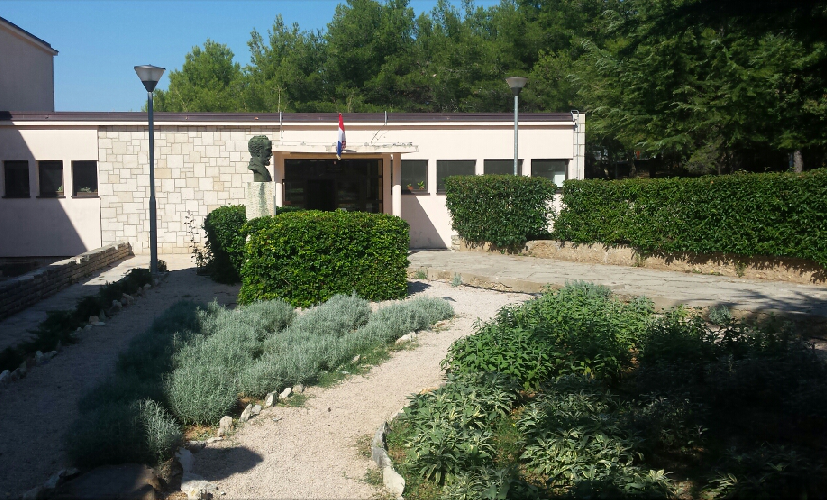 Stankovci, listopad 2023.OSNOVNI PODACI O OSNOVNOJ ŠKOLI
Osnovna škola Petar Zoranić  StankovciStankovci 22223422 STANKOVCIRavnateljica škole: Božena Delić-Žepina, prof.Ukupno djelatnika: 56Na osnovi članka 28. i 125. stavka 3. Zakona o odgoju i obrazovanju u osnovnoj i srednjoj školi i članka 64. Statuta Osnovne škole Petar Zoranić - Stankovci, na prijedlog ravnatelja, suglasnosti Učiteljskog vijeća od 26.9.2023. i mišljenja Vijeća roditelja od 3.10.2023., Školski odbor 3.10. 2023. godine donosi:G O D I Š N J I  P L A N  I  P R O G R A Mza školsku 2023./2024. godinuS A D R Ž A J1. PODACI O UVJETIMA RADA1.1 PODACI O UPISNOM PODRUČJUOsnovna škola Petar Zoranić Stankovci, čija je djelatnost odgoj i obvezno školovanje djece i mladeži trenutačno u svom sastavu ima:a) matičnu školu sa sjedištem u Stankovcima,b) PŠ Banjevci,c) PŠ Crljenik,d) PŠ Radašinovci,e) PŠ Vukšićf) PŠ Morpolačag)PŠ Dobra VodaŠkola upisuje sve školske obveznike (I.-VIII. razreda) iz Stankovaca te ostalih mjesta koja teritorijalno gravitiraju mjestu Stankovci: Velim, Crljenik, Bila Vlaka, Vukšić, Prović, Budak, Dobra Voda, Radašinovci i Banjevci, dok područne škole upisuju učenike od I. do IV. razreda iz jednog ili više mjesta: Banjevci, Crljenik, Velim, Radašinovci, Vukšić i Prović. Područne škole u Morpolači i Dobroj Vodi ne rade od vremena Domovinskog rata.U Vukšiću je izgrađena nova škola (2010.) koju pohađaju učenici iz Vukšića i Provića.Sve područne škole imaju kombinirane razredne odjele i to: PŠ Banjevci  II. i IV. , PŠ Vukšić III. I IV., PŠ Radašinovci  IIII i IV. razred.   Na našem upisnom području nije bilo izmjena u mreži škola u posljednjih dvadeset godina. Upisno područje je dosta veliko. Naselja su raspršena i dosta udaljena od matične škole. Najviše su udaljena mjesta Prović (12km), Vukšić (10km),a najbliže su školi mjesta Crljenik i Velim (3,5 km).Prometna povezanost na ovom školskom području zadovoljava. U mjestu Dobra Voda postoji školska zgrada, ali od 1991. godine u njoj se ne održava nastava, već roditelji šalju djecu od(I.-VIII.) razreda u matičnu školu. Nema uvjeta za rad u toj školi.Poljoprivreda, socijalna pomoć i mirovine invalida Domovinskog rata predstavljaju jedini izvor prihoda većeg broja obitelji. Sva naselja su seoske sredine, a Stankovci su općinsko mjesto. Od ostalih ustanova na ovom području djeluje samo Dječji vrtić u Stankovcima.1.2 UNUTRAŠNJI ŠKOLSKI PROSTORI Škola svoju odgojno-obrazovnu djelatnost ostvaruje u 4 školske zgrade.     a) Osnovna škola Petar Zoranić - StankovciŠkolska zgrada u Stankovcima (matična škola) izgrađena je 1964. godine, a njena sanacija zbog oštećenja u Domovinskom ratu izvršena je u studenom 2009. god. Škola prostorno udovoljava potrebama s obzirom na broj učenika. Nastava se  odvija u klasičnim učionicama, jedino je specijalizirana informatička učionica u kojoj je 16 računala za učenike. Matična škola u Stankovcima ima 13 učionica, informatičku učionicu, kabinet TZK, knjižnicu, hol te urede za ravnatelja, pedagoga, psihologa/logopeda tajnika i računovođu. Početkom 2011. godine završeni su radovi na izgradnji kotlovnice u matičnoj školi. Od tada je u funkciji i centralno grijanje.U školi je od 2009. potpuno novi učionički i uredski namještaj. Novčana sredstva za sanaciju i opremanje, te centralno grijanje škole osiguralo je Ministarstvo regionalnog razvoja. U funkcionalnom smislu veliki je problem nedostatak kabineta te radnog prostora za učitelje radi pripreme za nastavu, kao i nedostatak školske športske dvorane te kuhinje i blagovaonice.Školska knjižnica, kao vrlo značajno područje odgojno-obrazovnog rada je u funkciji. Knjižnica  se postupno oprema i dopunjava obveznom školskom lektirom ovisno o financijskim sredstvima namijenjenih za tu svrhu. U planu je izgradnja školske sportske dvorane . Potrebna dokumentacija je spremna i škola će se prijaviti na natječaje koji se očekuju u 2024. godini prema planu NPPO-a jednako kao i nadogradnja škole kako bi se napravile kuhinja i blagovaonica i osigurali uvjeti rada prema Državnom pedagoškom standardu.Također je u planu izgradnja multifunkcionalnog igrališta kojeg će financirati Zaklada Marin Čilić. Za održavanje priredbi i kulturnih događanja, kao i za nastavu TZK koristi se hol škole, što ne zadovoljava naše potrebe jer nije u skladu sa Državnim pedagoškim standardom niti je prostor adekvatan za ove aktivnosti.    b) PŠ BanjevciŠkola u Banjevcima je lijepo uređena škola s 3 učionice, sanitarnim čvorom i holom. Površina školskih prostora je 180 m2. U školi je novi namještaj i centralno grijanje, tako da su u školi optimalni uvjeti za rad. Školu  od ove školske godine pohađaju učenici II., i IV. razreda.  Nažalost , broj učenika je u opadanju. U rujnu 2013. godine započeli su radovi na obnovi fasade, uređenju sanitarnog čvora te školskog dvorišta koji su završeni do kraja 1. polugodišta. Za uređenje ovog objekta utrošilo se oko 400.000,00 kuna, a financiralo je dijelom Ministarstvo regionalnog razvoja i Europske unija, Zadarska županija i općina Stankovci. U listopadu 2015. došlo je do urušavanja stropa, a sanaciju istog financirala je Zadarska Županija. U školskoj godini 2019./2020. obavljena je sanacija sanitarnog čvora za koje je sredstva osigurala Zadarska županija. Škola je opremljena s informatičkom opremom , a sredstva je osigurala Općina Stankovci. U školskoj godini 2021./ 2022. napravljena je čajna kuhinja.c) PŠ CrljenikPrije deset godina izvršena je adaptacija školske zgrade u Crljeniku. Uvjeti rada u toj školi su veoma dobri. Škola ima dvije učionice, malu zbornicu, hol i sanitarni čvor. Ukupno 120 m2 prostora.  Škola ne radi od školske godine 2017./ 2018.d) PŠ RadašinovciSanacija uređenja školske zgrade izvršena je 1999. Godine.  Ova škola (180 m2) ima i dvije učionice, prostor za zbornicu, hol, sanitarni čvor i prostor za centralno grijanje. Školu pohađaju učenici od I. do IV. razreda. U školskoj godini 2020./2021. izvršen je popravak centralnog grijanja.  Radove ukupne vrijednosti od 37 000,00 kuna financirala je Zadarska županija. Potrebno je zamijeniti oštećene podne pločice na stepeništu ispred škole. Planira se i uređenje vrta. Potrebna je i potpuna adaptacija krova škole i fasade , te sanacija unutarnjih prostorija škole koje su zbog vlage oštećeni, kao i zamjena prozora i vrata. Sredstva za sanaciju u iznosu 315 000,00 kuna osigurat će osnivač škole Zadarska županija. U školskoj godini 2019./2020. osigurana su sredstva za uređenje učionice, hola i predulaza.e) PŠ VukšićŠkola u Vukšiću izgrađena je 2010. godine. Neto površina, računajući i stambeni prostor, iznosi oko 350 m2 (unutrašnji prostor). Školu pohađaju učenici od I. do IV. razreda iz Vukšića i Provića. U školi su dvije učionice, hol, mala zbornica, sanitarni čvor za učenike i nastavnike, prostor za presvlačenje učenika, kotlovnica, prostor za dežurnog učenika, kuhinja te stambeni prostor . To je suvremena škola s novim učioničkim namještajem koja ima optimalne uvjete za rad. Ove školske godine imamo povećanje broja učenika te kombinirano odjel III. i IV.razreda koristi učionicu na katu u prostoru školskog stana.1.2.1 Unutrašnji školski prostori i njihova namjena u školskoj godini 2023./2024.a) Osnovna škola  Petar Zoranić -  Stankovcib) PŠ Banjevci	c) PŠ Crljenik	d) PŠ Radašinovcie) PŠ Vukšić1.3 ŠKOLSKI OKOLIŠVanjske površine oko školske zgrade u Stankovcima su dosta velike, oko 7.500 m2.Na dijelu terena je asfaltno igralište za male sportove. Tijekom školske godine 2015./ 2016. uređen je dio školskog igrališta zahvaljujući prije svega donacijama Općine Stankovci te lokalnih poduzetnika : Sarađen d.o. i Vrtlara Morića koji nam je na raspolaganju i u materijalima i u stručnom savjetovanju.   Na jednom dijelu vrta zasađeno je ljekovito bilje koje će se u koristiti u radu naše učeničke zadruge Pčelice . U drugom dijelu vrta zasađene su masline.U ovoj školskoj godini nastojat ćemo urediti i drugi dio vrta kojeg bi opremili  sportskom opremom za mlađe učenike (tobogani, ljuljačke, klackalice) jer na prostoru  Općine djeca nemaju nikakvih adekvatnih prostora za igru.Uz  školsku zgradu je i veliko nogometno igralište (zemljano) na kojem je zasijana trava i koje se uređuje uz pomoć nogometnog kluba NK Croatia Stankovci. Stanje je  zadovoljavajuće.Vanjske površine oko školskih zgrada u Banjevcima i Radašinovcima su velike. Stanje okoliša oko tih zgrada je dosta loše, posebice u Banjevcima. Za uređenje i oplemenjivanje tog okoliša potrebna su značajna financijska sredstva, kojih za sada nema. Vanjske površine oko zgrade u Vukšiću iznose oko 1100 m2. U planu je daljnje  uređenje tih površina sadnjom cvijeća i grmlja. U uređenju i održavanju okoliša škole aktivno sudjeluju  roditelji učenika te škole i pomažu svojim radom, ali i financijskim sredstvima.1.4. NASTAVNA SREDSTVA I POMAGALANastavna sredstva i pomagala su dosta brojna. Oni su u funkciji i maksimalno korišteni. U školskoj godini 2017./ 2018. od strane MZO-a dobili smo financijska sredstva kojima je kupljena nova oprema za informatičku učionicu. U sve učionice uveden je Internet, postavljeni projektori i projekcijska platna,a sredstva za to su osigurale Općina Stankovci i Zadarska županija.  U školskoj godini 2022./2023. škola je u sklopu projekta e-škole od Carneta dobila 2 pametne ploče.1.4.1. Knjižni fond škole Knjižnica osnovne škole površine 25 m2 nalazi se na katu škole. U knjižnici radi stručna osoba na pola radnog vremena (20 sati tjedno), tri dana u tjednu (ponedjeljak, srijeda i petak).Da bi knjižnica ispunila svoju zadaću koja joj je namijenjena, potrebno ju je bolje opremiti knjižnim fondom, prije svega obveznom školskom lektirom, ali zbog nedostatka financijskih sredstava  nismo u mogućnosti to učiniti. Školskom knjižnicom služe se svi učenici matične škole, a za učenike područnih škola posuđuju građu preko svojih učitelja. U školskoj godini 2016./2017. prostor knjižnice je kompletno renoviran, te je postavljeno računalo za učenike s pristupom na Internet. U školskoj godini 2022./2023. napravljena je revizija i otpis knjižničnog fonda te sad školska knjižnica broji 3654 primjeraka građe. U zadnjih 8 godina knjižnica je kontinuirano nabavljala obavezne naslove osnovnoškolske lektire, no broj primjeraka po naslovu još je nedostatan. Također, uz pomoć donacija nabavljena je i građa za poticanje čitanja koju je i dalje potrebno nadopunjavati i povećati.1.5. PLAN OBNOVE I ADAPTACIJE1.6. PLAN NABAVE I OPREMANJAZa ovu školsku godinu planiramo iz vlastitih sredstava, sredstava Općine Stankovci, lokalnih donatora i sponzora i uz pomoć osnivača Zadarske županije nabaviti i obnoviti:knjižni fond (obavezna školska lektira)informatičku opremudidaktičku opremusuvremena nastavna sredstva i pomagalauredsku opremusanitarnu opremu 2. ZAPOSLENI DJELATNICI U ŠKOLSKOJ GODINI 2023./ 2024.2.1. PODACI O UČITELJIMA RAZREDNE NASTAVE2.2. PODACI O UČITELJIMA PREDMETNE NASTAVE2.3. PODACI O RAVNATELJU I STRUČNIM SURADNICIMA 2.4. PODACI O POMOĆNICIMA U NASTAVI Naša škola je i ove školske  godine uključena u projekt “Inkluzija korak bliže društvu bez prepreka”. Na natječaju  kojeg je raspisala Zadarska županija zaposleno je sedam asistenta. 2.5. PODACI O OSTALIM RADNICIMA ŠKOLE*Kata Kartelo radi u PŠ Vukšić.Ankica Brković pola radnog vremena radi u PŠ Banjevci, a pola radnog vremena u matičnoj školi u  Stankovcima. Ivana Klarić radi i u PŠ Radašinovci.Domar po potrebi odlazi u područne škole.Uprava škole je u matičnoj zgradi.3. PODACI O RADNIM ZADUŽENJIMA DJELATNIKA ŠKOLE3.1. GODIŠNJE ZADUŽENJE ODGOJNO-OBRAZOVNIH DJELATNIKA ŠKOLE3.1.1. UČITELJI RAZREDNE NASTAVE3.1.2. UČITELJI PREDMETNE NASTAVE 3.1.3.  ZADUŽENJA RAVNATELJA I STRUČNO-RAZVOJNE SLUŽBE*svaki drugi ponedjeljak ; **svaki drugu srijedu,svaki drugi četvrtak*** ravnatelj i stručni suradnici u slučaju potrebe rade i popodne3.2. ZADUŽENJA ADMINISTRATIVNOG, TEHNIČKOG I POMOĆNOG OSOBLJA*spremačice Ana Miletić I Branka Miletić  koje rade u matičnoj školi mijenjaju se po tjednima4. ORGANIZACIJA RADA4.1 PODACI O BROJU ODJELA, UČENIKA I RAZREDNICIMA4.1.1 Razredna nastava 4.1.2 Predmetna nastava 4.2 ORGANIZACIJA SMJENARad u matičnoj i područnim školama izvodi se u jutarnjoj smjeni. Nastava počinje u 8:00 sati.Nakon završetka 5. sata svi učenici koji imaju 5 sati odvoze se kućama. Ostali učenici odlaze kućama nakon završetka 7. sata nastave.U školi je organizirano dežurstvo učitelja i pomoćno-tehničkog osoblja. Učitelji dežuraju u holu, na hodnicima i u dvorištu škole. Oni su nazočni i kontroliraju ukrcaj učenika putnika prilikom odlaska kućama. Dežurstvo također obavlja pomoćno tehničko osoblje na ulazu u školu. Pomoćno- tehničko osoblje označava početak i završetak nastavnog sata te vodi brigu o ulasku nepoznatih osoba u školu. Dežurni učitelji  vode knjigu dežurstva koju na kraju smjene potpisuju. Dežurstvo u područnim školama vrše učitelji koji rade u tim školama.Raspored dežurstava učitelja po danima*  4.3 RASPORED PRIMANJA PŠ BANJEVCIPŠ RADAŠINOVCIPŠ VUKŠIĆ4.3.1. Informacije za roditelje4.4. PREHRANA UČENIKASukladno Odluci o kriterijima i načinu financiranja, odnosno sufinanciranja troškova  prehrane za učenike osnovnih škola za školsku godinu 2023./24. Vlade Republike Hrvatske i u našoj školi je organizirana prehrana učenika. Vanjski dobavljač dostavlja mliječni obrok koji je sufinanciran sa 1,33 € po učeniku. 4.5. PRIJEVOZ UČENIKAPrijevoz učenika putnika vrši „Stari Velim“ iz Velima. U matičnu školu prevozimo učenike I.-VIII.r. iz Velima, Bile Vlake, Budaka, Dobre Vode i   Crljenika, a iz Vukšića, Provića, Banjevaca i Radašinovaca učenike od V.-VIII.r.Dva učenika iz Radašinovaca od I.- IV.r prevozimo u matičnu školu.Stankovci. Jedan učenik iz Banjevaca prevozi se u PŠ Banjevce. U školi je ukupno 128 učenika putnika.4.6 GODIŠNJI KALENDAR RADA NASTAVA:Početak nastavne godine . . . .      4. rujna 2023.Završetak nastavne godine  . . .      21.lipnja 2024.POLUGODIŠTA:BROJ NASTAVNIH DANA PO MJESECIMA:ODMORI ZA UČENIKE: RADNI NENASTAVNI DANI:31. svibnja  (petak) 2024. proslava Dana škole BLAGDANI, PRAZNICI I OSTALI VAŽNIJI DATUMI 4.7 RASPORED SATI Raspored sati rađen je tako da se vodilo računa o pedagoško-psihološkoj normi. Na kvalitetu rasporeda utječe rad učitelja u drugim školama. Veliki odmor je poslije 3. sata i traje 20 min, a između svakog sata je mali odmor koji traje 5 min. U rasporedu su blok satovi iz pojedinih predmeta. Izrada rasporeda sati je otežana zato što od ukupno 26 učitelja predmetne nastave, njih 14 radi na dvije ili čak tri škole pa se raspored treba prilagoditi njima. Osim toga, u školi su 3 izborna predmeta: Vjeronauk, Njemački jezik i Informatika, tako da učenici viših razreda imaju svaki dan 6, odnosno 7 sati. Raspored sati bit će fleksibilan, posebno u nižim razredima, što znači da je podložan promjenama ovisno o okolnostima.Prilozi:Raspored sati razredne nastaveRaspored sati predmetne nastave4.7.1. Raspored sati razredne nastave 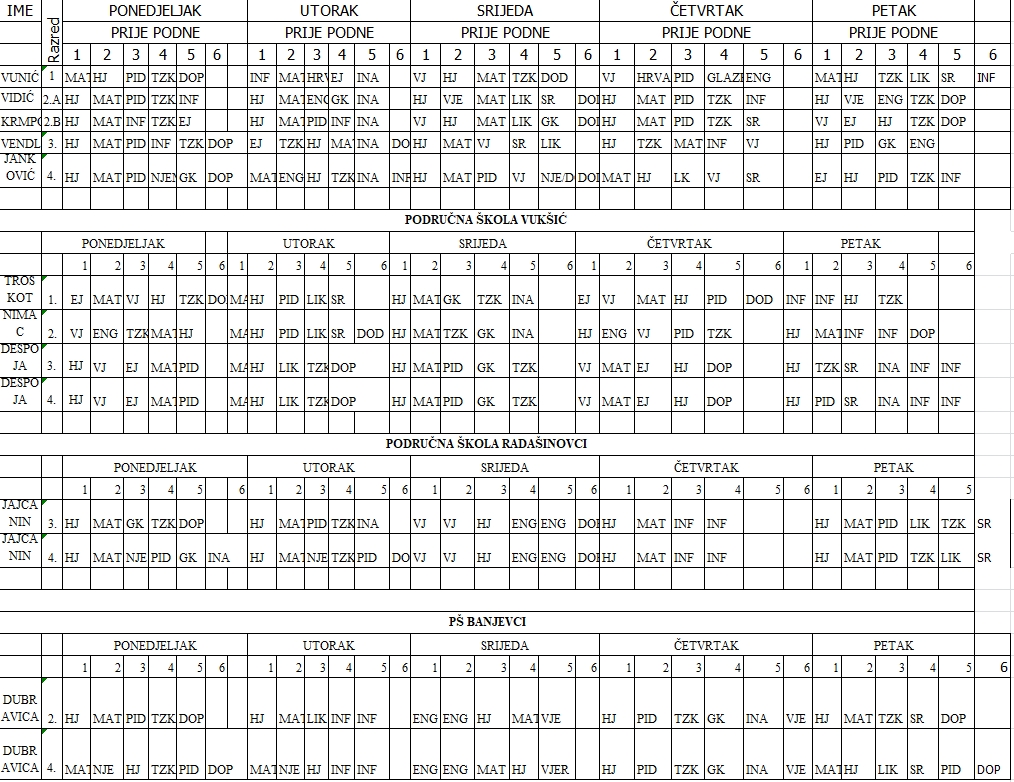 4.7.2. Raspored sati predmetne nastave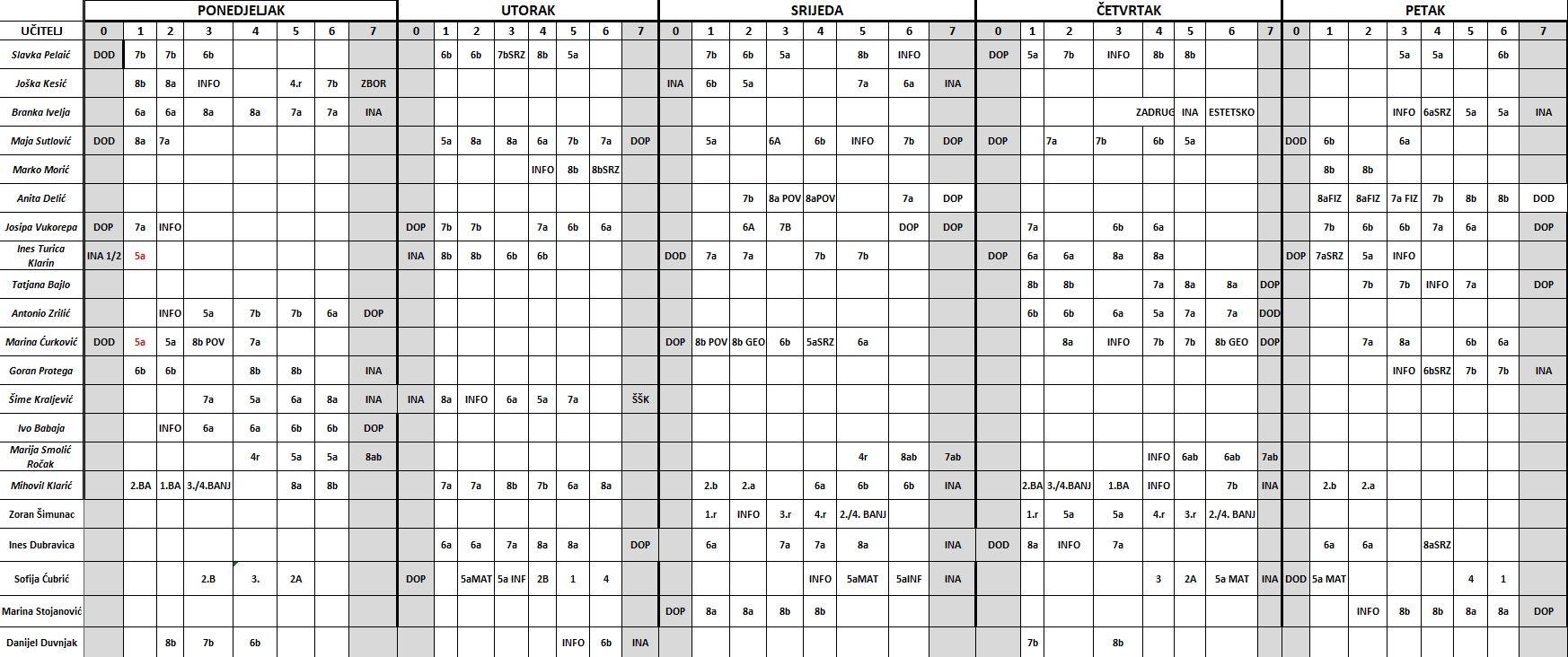 4.8	TJEDNI I GODIŠNJI BROJ SATI PO RAZREDIMA I OBLICIMA ODGOJNO-OBRAZOVNOG RADA- 4.8.1. TJEDNI I GODIŠNJI BROJ NASTAVNIH SATI ZA OBVEZNE NASTAVNE PREDMETE PO RAZREDIMA  4.8.1.1 Plan izvanučioničke nastave Izvanučionička nastava je oblik nastave koji podrazumijeva ostvarenje planiranih programskih sadržaja izvan škole. U tu nastavu spadaju školski izleti, školske ekskurzije, terenska nastava i škola u prirodi, te druge odgojno-obrazovne aktivnosti,  kao što je škola plivanja, posjet ili sudjelovanje  kulturnim i sportskim manifestacijama i događajima.Sadržaje izvanučioničke nastave planiraju će učitelji u okviru planova nastavnih predmeta i planova razrednih odjela. Planirani izleti učenika koje financiraju roditelji moraju se odobriti na Učiteljskom vijeću, a organiziraju u skladu s naputkom Ministarstva znanosti,obrazovanja i športa, Pravilnikom o izvođenju izleta, ekskurzija i drugih odgojno-obrazovnih aktivnosti izvan škole. Svaki izlazak iz učionica mora biti planiran i osmišljen, s unaprijed utvrđenim ciljem i zadacima. Odgovornost za izvođenje i organizaciju nastave izvan učionice preuzimaju predmetni i razredni učitelji-organizatori nastave izvan učionice. Sve ove aktivnosti, kao i izleti učenika te terenska nastava planirani su i detaljno razrađeni u Školskom kurikulumu koji će biti objavljen na internetskim stranicama škole.Novi Zakon o odgoju i obrazovanju u osnovnoj i srednjoj školi /čl.28./ obvezuje škole da moraju raditi na temelju školskog kurikuluma. Školskim kurikulumom utvrđuje se:aktivnost(i),program ili projektciljevi aktivnosti,programa ili projektanositelji aktivnosti,programa ili projektavremenik aktivnosti programa ili projektadetaljan troškovnikU sklopu izvanučioničke nastave planiramo sljedeće:4.8.1.1.1 Planirana izvanučionička nastava razredne nastave 4.8.1.1.2 Izleti od I. – IV. razreda:4.8.1.1.3 Planirana izvanučionička nastava predmetne nastave4.8.2 TJEDNI I GODIŠNJI BROJ NASTAVNIH SATI ZA OSTALE OBLIKE ODGOJNO-OBRAZOVNOG RADA 4.8.2.1. Razredna nastava4.8.2.1.1 Izborna nastava4.8.2.1.2 Dopunska nastava  4.8.2.1.3 Dodatna nastava4.8.2.1.4 Izvannastavne aktivnosti 4.8.2.1.5 Školski projekti4.8.2.1.6 Ostale aktivnosti4.8.2.2. Predmetna nastava4.8.2.2.1 Izborna nastava4.8.2.2.2 Dopunska nastava4.8.2.2.3 Dodatna nastava4.8.2.2.4 Izvannastavne aktivnosti4.8.2.2.5 Školski projekti4.8.2.2.6 Priredbe5. PLAN RADA STRUČNIH TIJELA I STRUČNIH SURADNIKA5.1. PLAN RADA UČITELJSKOG VIJEĆA, RAZREDNIH VIJEĆA I RAZREDNIKA5.1.1. Plan rada Školskog odboraŠkolski odbor će se sastajati na sjednicama kad god se za to javi potreba, vezano uz zadaće Školskog odbora predviđene Zakonom i Statutom.5.1.2. Plan rada Učiteljskog vijeća 5.1.3. Plan rada Razrednog vijeća5.1.4.Plan rada Vijeća roditeljaOstale sjednice održat će se prema potrebi, a mogući sadržaji su pitanja o pravima i obvezama učenika I roditelja, kao i pitanja predviđena Zakonom o odgoju i obrazovanju u osnovnoj I srednjoj školi, Statutom i općim aktima Škole.5.1.5. Plan rada Vijeća učenika5.1.6. Plan rada razrednika5.2. PLAN RADA RAVNATELJA I STRUČNIH SURADNIKA ŠKOLE5.2.1 Plan rada ravnatelja 5.2.2. Plan rada pedagoga 5.2.3 Plan rada psihologa5.2.5 Plan rada knjižničaraSTRUKTURA RADNOG VREMENAGodišnji plan i program rada školskog knjižničara5.3 PLAN RADA TAJNIŠTVA, ADMINISTRATIVNO - TEHNIČKE SLUŽBE I POMOĆNOG OSOBLJA 5.3.1. Plan rada tajnikaTajnik osnovne škole obavlje sljedeće poslove koji se mogu podijeliti po sljedećim kategorijama i postotcima:Radno vrijeme tajnika škole sa strankama je svakim radnim danom od 10:30 – 14:00.5.3.2. Plan rada voditelja računovodstvaRadno vrijeme voditelja računovodstva sa strankama je svakim radnim danom od 10:30 – 14:00.5.3.3. Plan rada domaraS p r e m a č i c e  rade na poslovima:1. Redovito čišćenje zgrade i okoliša            2. Dežuranje na ulaznim vratima I dvorištu škole           3. Održavanje zelenila            4. Ostali poslovi 5.4 PLAN RADA TIMA PREVENTIVNE ŠKOLSKE MEDICINE ZA TEKUĆU ŠKOLSKU GODINU   2023./2024.    1.  	CIJEPLJENJE I DOCJEPLJIVANJE UČENIKA:Rujan- prosinac:I.razred . : cijepljenje: ospice, zaušnjaci i rubeola ( MPR oni koji se nisu cijepili pri pregledu za upis u prvi razred )Cijepljenje protiv  dječje paralize  ( POLIO )Cijepljenje protiv difterije i tetanusa ( DI-TE ) – provjera cjepnog statusa te docjepljivanje samo one djece koja nisu uredno procijepljena u predškolskoj dobiVIII.razred - cijepljenje protiv difterije ,tetanusa i dječje paralize ( DI-TE-POLIO)  V – VIII razred -  Zavod za javno zdravstvo  putem timova školske medicine provodi dobrovoljno besplatno cijepljenje protiv HPV – a ( humanog papiloma virusa ), na osobni zahtjev, za sve  učenike od 5-8 razreda osnovne škole.Cijepljenje se provodi cjepivom GARDASIL 9 za oba spola , a shema je slijedeća:-          Djevojčice i dječaci u dobi do uključivo 14 godina primaju dvije doze cjepiva u razmaku od šest mjeseci-          Nakon 15 – og  rođendana se cjepivo prima u tri doze ( preporučuje se razmak od dva mjeseca između prve i druge doze te četiri mjeseca izmeđU druge i treće doze)Razmaci između doza mogu biti i dulji, a preporučuje se da se sve tri doze prime unutar 12 mjeseci. (naknadno  će biti poslana obavijest samo za HPV sa pripadajućim prilozima Ako je netko započeo ciklus cijepljenja prije navršene 15-te godine ( a u međuvremenu  puni 15 god ), shema ostaje po dvije doze.Tri doze primaju oni koji započnu ciklus cijepljenja nakon navršene 15-te godine (odnosno dobiju 1 dozu nakon 15-tog rođendana )2 . SISTEMATSKI PREGLEDI-          za upis u prvi razred školske godine 2024/2025 ( ožujak-lipanj 2024)-          učenika  svih V-ih razreda ( siječanj-veljača 2024 )-          učenika svih VIII – ih razreda ( listopad -prosinac 2023 ) 3.NAMJENSKI PREGLEDI I PROBIRI ( SKRININZI )-          pregled vida, vida na boje, visine i težine svih učenika III – ih razreda  ( kroz cijelu školsku godinu )-          pregled kralješnice, visine i težine svih učenika VI-ih razreda ( kroz cijelu školsku godinu )-          pregled sluha ( audiometrija ) svih učenika VII- ih razreda ( kroz cijelu školsku godinu )-          namjenski pregledi za školska sportska natjecanja, za đački dom, za upis u srednju školu…. na zahtjev škole ili druge ustanove… - po dogovoru4. ZDRAVSTVENI ODGOJ  učenika ,roditelja, profesora, - programi kojima je cilj promicanje zdravlja, prevencija bolesti, rizičnih oblika ponašanja i slično, kontinurano kroz nastavnu godinu u dogovoru sa školom ( osobna higijena i higijena usne šupljine, pravila prehrana ( skrivene kalorije ), menstuacijski ciklus i higijena menstruacije, zaštita reproduktivnog zdravlja,,uloga obitelji u prevenciji ovisnosti, psihičke i somatske promjene u pubertetu,..) – kroz cijelu školsku godinu5.STRUČNI RAD S STRUČNIM SURADNICIMA ŠKOLEPraćenje djece sa specifičnim poteškoćama, te sukladno tome rad u komisiji za primjereni oblik školovanja;  rad u komisiji za upis u prvi razred osnovne škole, oslobađanje učenika sa specifičnim zdravstenim problemima i ozljedama nastave tjelesnog odgoja, kontinurana suradnja s profesorima,učiteljima i stručnim suradnicima škole prema potrebi i na zahtjev škole i liječnika.6.   SAVJETOVALIŠNI RAD namijenjen učenicima, roditeljima, učiteljima ,svim zainteresiranima.Savjetovališe je otvoreno  školskoj ambulanti Biograd ( dom zdravlja Biograd, prvi kat, lijevim hodnikom do kraja, zadnja vrata s lijeve strane ), po prethodnom dogovoru telefonom, mailom, osobno ili preko stručnih suradnika škole.6. PLAN STRUČNOG OSPOSOBLJAVANJA I USAVRŠAVANJAStalno stručno usavršavanje učitelja je sastavni dio radne obveze regulirano Zakonom o odgoju i obrazovanju. Ono je nužno potrebno kako bi se nastavni proces mogao kvalitetno izvoditi.Individualno stručno usavršavanje je stvar svakog pojedinca, a obveza škole je da mu pomogne u pronalaženju stručne i pedagoške literature. Za šk. god. 2022./23. interna stručna usavršavanja provodit će se na stručnim aktivima škole.  U školi su 2 stručna aktiva : aktiv razredne nastave i aktiv predmetne nastave. Pored individualnog stručnog usavršavanja učitelji su obvezni sudjelovati i u raznim oblicima stručnog usavršavanja izvan škole.Stručno usavršavanje učitelja izvan škole provodit će se prema planu i programu koje provodi Ministarstvo znanosti i obrazovanja, Agencija za odgoj i obrazovanje ,te županijskim stručnim vijećima za pojedine predmete na razini Zadarske županije.Svaki učitelj i stručni suradnik dužan je voditi evidenciju o svom stručnom usavršavanju i o tome predati izvješće na kraju školske godine.6.1. Plan i program na nivou stručnog aktiva Plan rada aktiva bit će fleksibilan, a ovisit će o trenutnim potrebama tijekom školske godine. U područje djelovanja rada stručnih aktiva ući će sadržaji iz područja struke, metodike i pedagoško-psihološki sadržaji. O radu aktiva trebaju se voditi zapisnici.Plan i program rada:Mjesečno planiranje i programiranje, realizacija 9.mj.  -izvršitelj: razr.učiteljInformacija učiteljima o načinu školskog preventivnog programa, realizacija 10 .mj.  -izvršitelj: voditelj ŠPP,Identifikacija i tretman učenika s teškoćama u razvoju, realizacija 10.mj.  -izvršitelj : stručno-razvojna služba,Ovisnost i delikvencija u osnovnoj školi, realizacija 10.mj.  nositelj zadatka: ravnatelj i stručno-razvojna služba,Svakako će biti zastupljene i sljedeće teme:godišnje zaduženja učiteljaudžbenici i priborknjige i stručna literaturatemaizvješća sa seminara i stručnih aktivastručne temenatjecanja učenika (školska, općinska, međuopćinska, županijska)temanabava sredstava i pomagalatekuća problematikastručne temeRadi bolje koordinacije oko mjesečnih planiranja imenovani su učitelji koordinatori:1. razred – Ivana Vunić2. razred – Tatijana Vidić3. razred – Željka Vendl4. razred – Deni Janković5. razred - Marina Ćurković6. razred -  Goran Protega7. razred – Slavka Pelaić8. razred – Ines Dubravica6.2. Ostala stručna usavršavanja i osposobljavanjaSvaki učitelj dužan je voditi evidenciju o permanentnom usavršavanju u obrascu Individualni plan i program permanentnog usavršavanja za školsku godinu 2023./2024.7.  PODACI O OSTALIM AKTIVNOSTIMA U FUNKCIJI ODGOJNO-OBRAZOVNOG RADA I POSLOVANJA ŠKOLSKE USTANOVE 7.1. Plan kulturne i javne djelatnosti Tijekom šk.god. organizirat će se sljedeće aktivnosti:Napomena: Sve kulturne i javne djelatnosti s vjerskim sadržajima nisu obvezne za učenike i učitelje i u njima sudjeluju prema vlastitom izboru. 7.2. PROFESIONALNO INFORMIRANJE I USMJERAVANJE7.3. PLAN ZDRAVSTVENO SOCIJALNE ZAŠTITE UČENIKA 	Briga i nadzor nad zdravljem učenika ostvarivati će se putem liječnika šk. medicine zaduženog za našu školu te liječnika primarne zdravstvene zaštite kod kojih su učenici prijavljeni. U školi će se stalno poduzimati mjere na osiguranju osnovnih zdravstveno-higijenskih uvjeta rada. Sanitarni i elektro uređaji moraju biti stalno u ispravnom stanju.7.4. PLAN ZDRAVSTVENE ZAŠTITE ODGOJNO- OBRAZOVNIH I OSTALIH RADNIKA ŠKOLEŠkola svaku godinu vrši sanitarne preglede svih djelatnika škole. Za sistematski pregled djelatnika financijska sredstva osigurava Županija Zadarska.7.5 ŠKOLSKI PREVENTIVNI PROGRAMIPrevencija - zadaća škole CILJ:Poticati, osvješćivati i usvajati  pozitivne društvene vrijednosti kod učenika, roditelja i učiteljaUnaprijediti zaštitu zdravlja učenika te smanjiti interes za sredstva ovisnosti. Razvijati odlučan stav protiv pušenja, alkohola i droga kao sredstava ovisnosti opasnih za zdravlje. Razvijati svijest o društveno prihvatljivim normama ponašanja. Razvijati zdrave životne navike. Omogućiti osobni razvoj učenika u skladu s njegovim sposobnostima. Razvoj  međusobne tolerancije, poštivanje razlika i suradnje između učenika.Omogućavanje stvaranja pozitivne slike o sebi i razvijanje svijesti o vlastitim sposobnostima. Jačati samopouzdanje učenika kojim će se lakše suprotstavljati negativnim izazovima. Razvijati životne i komunikacijske vještine potrebne za uspješno funkcioniranje u društvu. Unapređivanje ponašanja djece putem igre i kreativnog stvaralaštva. Omogućivanje veće komunikacije između učitelja i učenika. Postići bolju suradnju roditelja s školom. Razgovor s roditeljima u svrhu uočavanja problema kod djece te pomoć u rješavanju tih  problema. Pomoć u unapređenju roditeljskih vještina kod odgoja djece. Razgovor s učiteljima u školi o problemima djece te pronalaženje adekvatnih rješenja. Organizirati slobodno vrijeme učenika, ponuditi različite izvannastavne i izvanškolske  aktivnosti. Osposobiti učenika za samopomoć i samozaštitu. Poticati kod učenika humane osjećaje. Integrirati teme prevencije ovisnosti u sate redovite nastave, a pogotovo na satove razrednika. edukacija roditelja o razvojnim fazama djeteta i odgojno djelovanje u skladu s tim poticanje roditelja na produbljivanje veze s djetetomOdgoj za zdravo življenjeProvoditelji programaU programu sudjeluje cijela škola,a posebni izvršitelji su:razrednicipredmetni učitelji stručni suradniciVremenska dinamikaProgrami se provode većim dijelom  u školi te manjim dijelom u vidu izvanučioničke nastave. Provodit će se kontinuirano tijekom školske 2023./24. godine kao sastavni dio Godišnjeg programa rada škole i kao sastavni dio Školskog kurikuluma.Broj sati: jedan dio sati ulazi u postojeću strukturu i fond nastavnih sati, a ostali dio (izborni sadržaji i dodatni sati za edukaciju učitelja provodit će se ovisno o kvantitativnim mogućnostima realizacije programa Načini provedbe/metodeDjelatne točke programe provode se na sljedećim razinamaRad s učenicima /edukacija,savjetovanje/nastavni sat (redovna/izborna nastava)rad u radionicamapredavanja-prezentacijeRad s učiteljima /edukacija, savjetovanja, koordinacija/razgovorpredavanjeradioniceRad s roditeljima /edukacija,savjetovanje/ razgovorpredavanjeradioniceRad s vanjskim suradnicima u programu /planiranje,koordinacija savjetovanja/Suradnja koja se odnosi na:zaštitu djece u školskom okruženju  prepoznavanja /otkrivanja rizične djece, ranih eksperimentiranja i konzumiranja sredstava ovisnosti   osiguranje mjera nadzora primjena mjera  sekundarne prevencijeEvaluacija rezultata programunutarnja evaluacija programa                       -  izvješća                       - ankete                        - evaluacijski  upitnici Rezultati koji se očekuju po završetku provedbe i načine na koji će se rezultati vrednovatiOčekivani rezultati su u okvirima navedenih  posebnih ciljeva, koji će biti mjerljivi procesnom evaluacijom/ evaluacijom ishodaevaluacijom putem evaluacijskog lista anketiranje Obrazloženje na kojim razinama i na koji način   će se postići učinci: Realizacijom   programskih sadržaja  ŠPP, te ostvarivanjem  postavljenih posebnih ciljeva na razinama rada s učenicima, učiteljima i roditeljima postići će se sljedeći učinci:Učenici:Stručnim radom, dodatnom skrbi o učenicima u riziku i  edukacijom  učenika pojačat će se učenicima znanja i vještine potrebne za  usvajanje pozitivnih stavova o zdravom/neovisničkom načinu življenja, te usvajanjem i  uvježbavanjem socijalnih  vještina učenici će naučiti   kako kritički razmišljati, oduprijeti se pritisku vršnjaka, kako  donositi pravilne odluke  i vršiti pravilne izbore ponašanja. Učitelji:Edukacijom učitelja postiže se njihova osposobljenost za kvalitetniji rad s učenicima, kompetentnost za aktivno suočavanje s rizičnim ponašanjima učenika, te se povećava  sposobnost učitelja  za prepoznavanje učenika kojima je potrebna dodatna podrška i pomoć.Roditelji:Afirmacijom karijere uspješnog roditeljstva i edukacijom roditelja,  roditelji će naučiti kako komunicirati s djetetom ,kako razviti osjećaj samopoštovanja kod djeteta  i zaštititi ga od ovisnosti te kako rješavati obiteljske sukobe  .Obrazloženje:Provedbom navedenih aktivnosti  škola  će imati bolje educirane učitelje, roditelje i učenike . Zbog novostečenih znanja  smanjit će se  interes učenika  za iskušavanje sredstava ovisnosti te će se motivirati za odabir zdravog načina življenja u zajednici. RAZVOJNI PLAN I PROGRAM ŠKOLE	Školski razvojni plan predviđa strategiju za unapređivanje kvalitete rada škole tijekom ove školske godine a nakon toga evaluaciju rezultata te donošenje novog plana i programa na temelju dobivenih rezultata.SAMOVREDNOVANJE RADA ŠKOLE	Samovrednovanje je proces sustavnog i kontinuiranog praćenja, analiziranja i procjenjivanja uspješnosti vlastitoga rada. Cilj samovrednovanja je unaprjeđenje kvalitete škole kao organizacije, kvalitete nastavnika kao profesionalaca te postignuća učenika.Za školsku 2023./2024. godinu školski tim za kvalitetu održati će radni sastanak u listopadu 2023. godine a odredio je dva prioritetna područja koje želimo unaprijediti. Njihovo provođenje predviđeno je tijekom školske 2023./24. godine.Nakon toga provest će se samovrednovanje postignutih rezultata putem anketa za učenike, učitelje i roditelje. Analizu rezultata i prijedlog novih mjera provodi Školski tim za kvalitetu kojega čine sljedeći članovi:Božena Delić-Žepina, ravnateljica, voditeljica timaZelina Kadija, pedagoginjaTea Kostov, psihologinjaStjepan Segarić, knjižničarRozmari Krmpotić, učiteljica razredne nastaveDeni Janković, učiteljica razredne nastaveInes Dubravica, učiteljica hrvatskog jezikaMarko Morić, učitelj engleskog jezikaSastavni dijelovi Godišnjeg plana i programa rada škole su:Godišnji planovi i programi rada učiteljaMjesečni planovi i programi rada učiteljaPrilagođeni planovi i programi rada za učenike s teškoćamaPlan i program rada sa darovitim učenicima (ako se takva aktivnost provodi sukladno članku 63. stavku 1. zakona)Rješenja o tjednim zaduženjima odgojno-obrazovnih radnikaRaspored sati razredne nastaveRaspored sati predmetne nastave Ravnateljica škole:					      Predsjednik Školskog odbora:	Božena Delić-Žepina, prof.pov. i lat. jez.		      Mihovil Klarić, mag. Theol.Klasa: 602-11/23-01/1Ur.broj:2198-1-35-23-01telefon:023 380-640, 023 380-641fax:023 380-458ravnatelj:023 380-171, 091/1629256e – mail:             ured@os-pzoranic-stankovci.skole.hrBroj učenika:I – IV razred:98 učenik i 10 odjelaV – VIII razred:80 učenika i 7 odjelaPos. raz.4 učenika i 1 odjelUkupno:178 učenika i 18 odjelaBroj područnih razrednih odjela: 5Broj djelatnika: a) učitelja razredne nastave: 1111b) učitelja predmetne nastave:  2626c) stručnih suradnika:33d) ostalih djelatnika:                                                88e) pomoćnici u nastavi77f) ravnatelj1NAZIV PROSTORA(klasična učionica, kabinet, knjižnica, dvorana)UčioniceUčioniceKabinetiKabinetiOznaka stanja opremljenostiOznaka stanja opremljenostiNAZIV PROSTORA(klasična učionica, kabinet, knjižnica, dvorana)BrojVeličinau m2BrojVeličinau m2OpćaopremljenostDidaktičkaopremljenostRAZREDNA NASTAVA   I. razred13032Posebni razredni odjel13032   II.a razred16032   II.b razred14132   III. razred16032IV. razred16032PREDMETNA NASTAVA   Hrvatski jezik29532   Likovna kultura14532   Glazbena kultura16032   Vjeronauk-   Strani jezik16031   Matematika16031   Kemija-   Fizika-   Povijest16031   Geografija13032   Tehnička kultura   Informatika14132   OSTALO16   Dvorana za TZK   Produženi boravak   Knjižnica11511   Dvorana za priredbe (hol)115611   Zbornica13632   Uredi56032UKUPNO MATIČNA ŠKOLA2396922NAZIV PROSTORA(klasična učionica, kabinet, knjižnica, dvorana)UčioniceUčioniceKabinetiKabinetiOznaka stanja opremljenostiOznaka stanja opremljenostiNAZIV PROSTORA(klasična učionica, kabinet, knjižnica, dvorana)BrojVeličinau m2BrojVeličinau m2OpćaopremljenostDidaktičkaopremljenost Učionica13021Učionica130Zbornica12111UKUPNO PŠ BANJEVCI28121NAZIV PROSTORA(klasična učionica, kabinet, knjižnica, dvorana)UčioniceUčioniceKabinetiKabinetiOznaka stanja opremljenostiOznaka stanja opremljenostiNAZIV PROSTORA(klasična učionica, kabinet, knjižnica, dvorana)BrojVeličinau m2BrojVeličinau m2OpćaopremljenostDidaktičkaopremljenostPrazna učionica122Prazna učionica132Zbornica16UKUPNO PŠ CRLJENIK360NAZIV PROSTORA(klasična učionica, kabinet, knjižnica, dvorana)UčioniceUčioniceKabinetiKabinetiOznaka stanja opremljenostiOznaka stanja opremljenostiNAZIV PROSTORA(klasična učionica, kabinet, knjižnica, dvorana)BrojVeličinau m2BrojVeličinau m2OpćaopremljenostDidaktičkaopremljenostI., III. i IV. razred13311Prazna učionica133Zbornica19UKUPNO PŠ RADAŠINOVCI37521NAZIV PROSTORA(klasična učionica, kabinet, knjižnica, dvorana)UčioniceUčioniceKabinetiKabinetiOznaka stanja opremljenostiOznaka stanja opremljenostiNAZIV PROSTORA(klasična učionica, kabinet, knjižnica, dvorana)BrojVeličinau m2BrojVeličinau m2OpćaopremljenostDidaktičkaopremljenostUčionica14121Učionica14121Učionica14521Zbornica11311UKUPNO PŠ VUKŠIĆ414032NAZIV PROSTORA(klasična učionica, kabinet, knjižnica, dvorana)UčioniceUčioniceKabinetiKabinetiOznaka stanja opremljenostiOznaka stanja opremljenostiNAZIV PROSTORA(klasična učionica, kabinet, knjižnica, dvorana)BrojVeličinau m2BrojVeličinau m2OpćaopremljenostDidaktičkaopremljenostMatična škola Stankovci2295722Područne škole – ukupno1348221UKUPNO MŠ + PŠ35145121Naziv površineVeličina u m2Ocjena stanja1. Igralište     a) matična škola                      b) područne škole1.500 m2- asfalt6.000 m2- zemljano2.500 m2- asfaltZadovoljavaZadovoljavaZadovoljava2. Zelene površine a) matične šk                               b) područne šk.450 m21.400 m2Dijelom  zadovoljavaDjelomično zadovoljava3. Školski okoliš (površine)32.000 m2ZadovoljavaNASTAVNA SREDSTVA I POMAGALASTANJE Br.-količinaSTANDARDInformatičko-komunikacijska tehnologijaInformatičko-komunikacijska tehnologijaInformatičko-komunikacijska tehnologijaRadio-DVD41Projektori192Kompjutori423Prijenosna računala203Grafički tablet22Pametna ploča21Printeri 60Set za uvod u elektroniku i programiranje11Set za studijsko snimanje 11Edukacijski dron1  3d printeri21STEMI Heaxpod Classroom Edition72U sve je učionice uveden Internet(20)203Oznaka stanja opremljenostiOznaka stanja opremljenostido 50%1od 51-70%2Od 71-100%3ŠTO SE PREUREĐUJE ILI OBNAVLJAVELIČINA U M2ZA KOJU NAMJENUIzgradnja školske-športske dvorane (matična škola)2400 m2Podizanje standarda obrazovanja i kulture življenja.Uređenje školskog dvorišta u matičnoj i područnim školama600 m2Podizanje standarda obrazovanja i kulture življenja, normalizacija nastavnog procesa.Sanacija krovišta i fasade PŠ Radašinovci426 m2Podizanje standarda obrazovanja i kulture življenjaSanacija fasade zgrade matične škole1850 m2Podizanje standarda obrazovanja i kulture življenjaNadogradnja matične škole760 m2Podizanje standarda obrazovanja i kulture življenja, stvaranje optimalnih uvjeta za rad sukladno propisanom Državnom pedagoškom standardu osnovnoškolskog sustava odgoja i obrazovanjaIME I PREZIMEGOD.STŽ.STRUKAŠKL.SPR.PREDAJEPREDMETNAPOMENA1.Martina Dubravica4mag.prim. ob..VSSrazredna nas.II.i IV. PŠ Banjevci2.Jovanka Jajčanin42nast. raz. nas.VŠSrazredna nas.III. i IIV. PŠ Radašinovci3.Deni Janković28nast. raz. nas.VSSrazredna nas.IV.r matična4.Rozmari Krmpotić22učit.raz.nas.VSSrazredna nas.II.b matična5.Josipa Nimac12uči. raz. nas.VSSrazredna nas.II.r PŠ Vukšić6.Željka Vendl22učit.raz.nas.VSSrazredna nas. III.r matičnaSavjetnik7.Tatijana Vidić22učit.raz.nas.VSSrazredna nas.II.a r matična8.Ivana Vunić13mag. prim. obr.VSSrazredna nas..I.r matična9.Romana Troskot5mag. prim. obrVSSrazredna nasI.r PŠ Vukšić10.Kristina Dešpoja15dipl. učiteljicaVSSrazredna nasIII. i  IV. PŠ Vukšić 11.Ivana Bilać Vunić2mag. prim. obrVSSrazredna nasPoseban razredni odjel12.Nikolina Mijić2mag.prim.obrVSSrazredna nasnastava u kući (PRO)IME I PREZIMEGOD.STŽ.STRUKAŠKL.SPR.PREDAJEPREDMETNAPOMENA1.Babaja, Ivo13prof. filozof. i informatologijeVSSInformatika2.Bajlo, Tatjana23dipl. ing. kem.  Teh. VSSKemija3.Bračanov, Vanesa18prof. eng. JezikaVSSEngleski jezikPŠ Banjevci, PŠ  Vukšić, PŠ Radašinovci, I.-IV.r matična škola 4.Ćurković, Marina13prof. geografijeVSSGeografija/Povijest5. Čubrić, Sofija(Lucija Dubravica zamjena)5mag.edukacije mat. i inf.VSSMatematika/Informatika6.Delić, Anita3mag. povijestiVSSFizika/Povijest7. Dubravica, Ines6mag. hrv. jez. VSSHrvatski jezik8. Duvnjak Danijel9prof. kineziologijeVSSTjelesna i zdravstvena kultura9.Karamarko, Marinko17dipl. vjeroučiteljVSSVjeronaukPŠ Radašinovci10.Ivelja, Branka7prof. lik. kultureVSSLikovna kultura11.Jukić, Dujo2mag. teologijeVSSVjeronaukPRO12.Kesić, Joška(Samodol, Ivan, zamjena)8prof. glazbene kultureVSSGlazbena kultura13.Klarić, Mihovil10mag.teologijeVSSVjeronauk     PŠ Vukšić14.Kraljević, Šime17prof. TZKVSSTZK15.Morić, Marko11prof. eng.jezikaVSSEngleski jezik16.Mijić, Nikolina2mag.prim.obrazVSSInformatikaPŠ Vukšić,PŠ Radašinovci, PŠ Banjevci17.Nemarić, Ankica14prof. geo.i prof. njem. jezikaVSSGeografija/NjemačkiPŠ Banjevci, PŠ Radašinovci 18.Pelaić, Slavka23prof. hrv. jezikaVSSHrvatski jezik19.Protega, Goran17dipl. ing. prometaVSSTehnička kultura20.Smolić-Ročak, Marija27prof. njem. jez.VSSNjemački jezik21.Sutlović, Maja19prof. eng.. jezikaVSSEngleski jezik22.Šimunac, Zoran15dipl.vjeroučiteljVSSVjeronauk23.Stojanović Marina2prvostupnica edukacije matematikeVSSMatematika.24.Turica Klarin, Ines17dipl.ing. bio. i eko. moraVSSPriroda i Biologija25.Vukorepa, Josipa7bacc. mat. i inf. VŠSMatematika26.Zrilić, Antonijo15prof. povijestiVSSPovijestIME I PREZIMEGOD.STŽ.STRUKAŠKL.SPR.RADNO MJESTONAPOMENA1.Božena Delić-Žepina18prof. povijestiVSSravnatelj2.Zelina Kadija19prof. pedagogijeVSSpedagogMentor3.Stjepan Segarić10mag. knjižnič.VSSknjižničarMentor4.Tea Kostov5mag. psihologijeVSSpsihologIME I PREZIMESTRUKAŠKOL.SPR.NAPOMENA1. Ivana BačićekonomistSSS6.b2. Anđela  Džepinamag.primarnog obrazovanjaSSS3.r PŠ VUKŠIĆ3.Sanja Marićsuradnik u kulturno-znanstvenim ustanovamaSSSPŠ Vukšić 2.r4.Ivana Miletićhotelijersko- turistički tehničarSSSPŠ Banjevci 4.r5.Antonija Morićtehničar cestovnog prometaSSS5.A/ poseban razredni odjel6.Doris PericakomercijalistSSS6.A/poseban razredni odjel7.Iva Šarlijasanitarni tehničarSSS3.A/ poseban razredni odjel IME I PREZIMEZVANJEŠKL.SPR.RADNO MJESTOGODINE STAŽA1.Ante Vunić  vozač motornog vozilaSSSdomar232.Ana MiletićkrojačicaSSSspremačica263.Branka MiletićOŠNKVspremačica214.Ankica BrkovićOŠNKVspremačica175.Kata KarteloTeologVŠSspremačica246.Ivana KlarićKuharicaSSSkuharica/spremačica177.Andrijana Srdarević   mag.oeccVSSvoditelj računovodstva38.Marijana Klarićstručna specijalistica javne upraveVSStajnica18RED.BR.PREZIME I IMENeposredni odgojno obrazovni radNeposredni odgojno obrazovni radNeposredni odgojno obrazovni radNeposredni odgojno obrazovni radNeposredni odgojno obrazovni radNeposredni odgojno obrazovni radNeposredni odgojno obrazovni radNeposredni odgojno obrazovni radNeposredni odgojno obrazovni radNeposredni odgojno obrazovni radNeposredni odgojno obrazovni radOST.POS.OST.POS.OST.POS.OST.POS.TJ.ZAD.GOD.ZAD.RED.BR.PREZIME I IMEAAAAABBBBBBOST.POS.OST.POS.OST.POS.OST.POS.TJ.ZAD.GOD.ZAD.RED.BR.PREZIME I IMEAAAAABBBBBBOST.POS.OST.POS.OST.POS.OST.POS.TJ.ZAD.GOD.ZAD.RED.BR.PREZIME I IMEAAAAABBBBBBOST.POS.OST.POS.OST.POS.OST.POS.TJ.ZAD.GOD.ZAD.RED.BR.PREZIME I IMEAAAAABBBBBBOST.POS.OST.POS.OST.POS.OST.POS.TJ.ZAD.GOD.ZAD.RED.BR.PREZIME I IMERed.Izb.Raz.Raz.Ost.DopDod.Dod.Ina.Ost.Ost.CDEFTJ.ZAD.GOD.ZAD.RED.BR.PREZIME I IMERed.Izb.Raz.Raz.Ost.DopDod.Dod.Ina.Ost.Ost.CDEFTJ.ZAD.GOD.ZAD.RED.BR.PREZIME I IMERed.Izb.Raz.Raz.Ost.DopDod.Dod.Ina.Ost.Ost.CDEFTJ.ZAD.GOD.ZAD.1.Martina Dubravica16221111191919194014402.Jovanka Jajčanin16221111191919194014403.Deni Janković15221111202020204014404.Rozmari Krmpotić16221111191919194014405.Josipa Nimac16221111191919194014406.Kristina Dešpoja16221111191919194014407.Željka Vendl16221111191919194014408.Tatijana Vidić16221111191919194014409.Ivana Vunić1622111119191919401440RED.BR.IME I PREZIMENeposredni odgojno obrazovni radNeposredni odgojno obrazovni radNeposredni odgojno obrazovni radNeposredni odgojno obrazovni radNeposredni odgojno obrazovni radNeposredni odgojno obrazovni radNeposredni odgojno obrazovni radNeposredni odgojno obrazovni radOST.POS.OST.POS.OST.POS.OST.POS.TJ.ZAD.GOD.ZAD.RED.BR.IME I PREZIMEAAAABBBBOST.POS.OST.POS.OST.POS.OST.POS.TJ.ZAD.GOD.ZAD.RED.BR.IME I PREZIMEAAAABBBBOST.POS.OST.POS.OST.POS.OST.POS.TJ.ZAD.GOD.ZAD.RED.BR.IME I PREZIMEAAAABBBBOST.POS.OST.POS.OST.POS.OST.POS.TJ.ZAD.GOD.ZAD.RED.BR.IME I PREZIMEAAAABBBBOST.POS.OST.POS.OST.POS.OST.POS.TJ.ZAD.GOD.ZAD.RED.BR.IME I PREZIMERedIzb.Raz.Ost.DopDod.Ina.Ost.CDEFTJ.ZAD.GOD.ZAD.RED.BR.IME I PREZIMERedIzb.Raz.Ost.DopDod.Ina.Ost.CDEFTJ.ZAD.GOD.ZAD.1.Babaja, Ivo426666113962.Bajlo, Tatjana826666167923.Bračanov, Vanesa 203171717174014404.Ćurković, Marina15,52216,516,516,516,53612965.Čubrić, Sofija610222181818184014406.Delić, Anita1028888207207.Dubravica, Ines132111151515153311888.Duvnjak, Danijel615555124329.Ivelja, Branka7233121212122797210.Jukić, Dujo22222414411.Kesić, Joška(Samodol, Ivan zamjena)82399992279212.Klarić, Mihovil2221616161640144013.Kraljević, Šime81277771864814.Mijć, Nikolina10288882072015.Morić, Marko3255551036016.Nemarić, Ankica413333828817.Pelaić, Slavka18221818181840144018.Protega, Goran722212.512.512.512.525.591819.Smolić-Ročak, Marija10266661864820.Sutlović, Maja18411717171740144021.Stojanović, Marina8288881864822.Šimunac, Zoran10288882072023.Karamarko, Marinko22222414424.Turica Klarin, Ines13,52321.5111616161640144025.Vukorepa, Josipa16331818181840144026.Zrilić, Antonijo1011888820720RED. BR.IME I PREZIME RADNIKASTRUKARADNO MJESTORADNO VRIJEMERADNO VRIJEME SA STRANKAMABR. SATI TJEDNOBR. SATI GOD. ZADUŽ.1.Božena Delić-Žepinaprof. pov. i lat. jezikaravnatelj07:00 – 15:0011:00 – 14:004017762.Zelina Kadijaprof. pedagogije  i filozofijepedagog08:00-14:0008:45–10:30 4017763.Stjepan Segarićmag. knjiž.knjižničar07:40-13:40 (pon*, sri, pet)-208884.Tea Kostovmag. psihol.psiholog08:00-14:00 (uto, čet**, pet)10:30 – 12:3020888RED. BR.IME I PREZIME RADNIKASTRUKARADNO MJESTORADNO VRIJEMERADNO VRIJEME SA STRANKAMABR. SATI TJEDNOBR. SATI GOD. ZADUŽ.1.Marijana KlarićVSStajnica7:00-15:0010:30-14:004017762.Andrijana SrdarevićVSSvoditelj računov.07:00-15:0010:30-14:004017763.Ante VunićSSSdomar07:00-15:00-4017764.Ana MiletićSSSspremačica12:00-20:00 8:00- 16:00-4017765.Branka MiletićNKVspremačica12:00-20:008:00- 16:00-4017766.Ankica BrkovićNKVspremačica07:00-15:00-4017767.Ivana KlarićSSSspremačica /kuharica07:00- 15:004017768.Kata KarteloVŠSSpremačica PŠ Vukšić07:00-15:00-401776RAZREDIME I PREZIMERAZREDNIKADJEVOJČICEDJEČACIUKUPNOUČENICI PO PRI. PROG.UČENICI PO INDIVID.PROG.RAMUPUTNICIPUTNICIRAZREDIME I PREZIMERAZREDNIKADJEVOJČICEDJEČACIUKUPNOUČENICI PO PRI. PROG.UČENICI PO INDIVID.PROG.RAMU3 DO12 KM13 DO25 KM  I. OŠ Petar Zoranić                       Ivana Vunić7298            I. PŠ VukšićRomana Troskot7512UKUPNO I147218II.A OŠ Petar ZoranićTatijana Vidić561123         II.B OŠ Petar Zoranić                      Rozmari Krmpotić4610123         II.PŠ Banjevci                      Martina Dubravica11          II. PŠ Vukšić      Josipa Nimac64101UKUPNO II151732426III.OŠ Petar Zoranić                     Željka Vendl971612III.a PŠ Vukšić                   Kristina Dešpoja3471III. PŠ Radašinovci                    Jovanka Jajčanin11UKUPNO III131124112IV.OŠ Petar ZoranićDeni Janković491329IV. PŠ Vukšić                    Kristina Dešpoja11IV. RadašinovciJovanka Jajčanin11IV. PŠ BanjevciMartina Dubravica1121UKUPNO IV61117129Kombiniran poseban razredni odjelIII.razredIvana Bilać Vunić111V.razredIvana Bilać Vunić11VI.razredIvana Bilać Vunić221UKUPNO Poseban RO1342UKUPNO I - IV4949986437RAZREDIME I PREZIMERAZREDNIKADJEVOJČICEDJEČACIU.UČENICI PO PRILAGOĐ.PROG.UČENICI PO INDIVID.PROG.PUTNICIPUTNICIRAZREDIME I PREZIMERAZREDNIKADJEVOJČICEDJEČACIU.UČENICI PO PRILAGOĐ.PROG.UČENICI PO INDIVID.PROG.3 DO12 KM13 DO25 KMV.aMarina Ćurković3131621131UKUPNO V3131621131VI.aBranka Ivelja46101161VI. bGoran Protega4711217UKUPNO VI8132132131VII.a                         Ines Turica Klarin459125VII.b                            Slavka Pelaić461127UKUPNO VII811203212VIII.aInes Dubravica58133191VIII.bMarko Morić5611482UKUPNO VIII10142471173UKUPNO V. – VIII.2951801566921UKUPNOI. – VIII.78100178211010325PONEDJELJAKUTORAKSRIJEDAČETVRTAKPETAKDOLAZAK AUTOBUSAProtega,Samodol,Janković,IveljaVidić,Pelaić,Kraljević,SutlovićKrmpotić,Pelaić,Dubravica,ŠimunacVendl, Vukorepa, Zrilić,ŠimunacVunić,Vukorepa,Vendl,MorićVELIKI ODMOR(RAZREDNA) Vidić,Vunić,Vendl,Janković,Krmpotić Vidić,Vunić, Vendl,Janković, KrmpotićVidić, Vunić, Vendl, Krmpotić, JankovićVidić,Vunić, Vendl,Janković,KrmpotićVidić,Vunić, Vendl, , Janković, KrmpotićVELIKI ODMOR (PREDMETNA)Kraljević,Ćurković,Duvnjak,BabajaI.Dubravica,Pelaić, Klarić, ĆubrićKlarić,Stojanović,Kosta,Turica KlarinDubravica,Turica Klarin, Zrilić, BajloSutlović,Turica Klarin, Delić, Segarić5.SAT(BUS)VunićVidićKrmpotićBračanovJanković7.SAT(BUS)Ivelja,Smolič-RočakVukorepa,DuvnjakKlarić,ĆubrićKadija,ČubrićČubrić,ProtegaRAZREDRAZREDNIKINFORMATIVNI RAZGOVORI1.IVANA VUNIĆUTORAK 10.45-11.302.TATIJANA VIDIĆPETAK 8:50-9.352.BROZMARI KRMPOTIĆUTORAK 10:45 11:303.ŽELJKA VENDLSRIJEDA 9:45 - 10:304.DENI JANKOVIĆČETVRTAK 10:45-11:305.AMARINA ĆURKOVIĆČETVRTAK 9:40-10:256.ABRANKA IVELJAPETAK 13:15 -14:006.BGORAN PROTEGAPETAK 9:30-10:257.AINES TURICA KLARINPETAK  9.30 - 10:257.BSLAVKA PELAIĆ ČETVRTAK 12:30-13:108.AINES DUBRAVICAUTORAK 12.25-13:108.BMARKO MORIĆUTORAK 10:45-11:30RAZREDRAZREDNIKINFORMATIVNI RAZGOVORI2. i 4.MARTINA DUBRAVICAUTORAK  10:45-11:30RAZREDRAZREDNIKINFORMATIVNI RAZGOVORI3.i 4.JOVANKA JAJČANINSRIJEDA 8:45-9.30RAZREDRAZREDNIKINFORMATIVNI RAZGOVORI1.ROMANA TROSKOTPONEDJELJAK 10:00-10:452.JOSIPA NIMACČETVRTAK 10:00-10:453.i 4.KRISTINA DEŠPOJAČETVRTAK 8:00-8:45             	IME I PREZIMETERMINI  INFORMATIVNIH  RAZGOVORA ANTONIJO ZRILIĆČETVRTAK  13:15-14:00IVANA BILAĆ VUNIĆPETAK 12:25 - 13:10ZORAN ŠIMUNACČETVRTAK 8:00-8:45VANESA BRAČANOVUTORAK,11:30-12:20JOŠKA KESIĆ (IVAN SAMODOL)PONEDJELJAK 10:45-11:30MARIJA SMOLIĆ ROČAKSRIJEDA 10:45-11:30IVO BABAJAPONEDJELJAK 8:45-9:30TATJANA BAJLOPETAK 10:45-11:30JOSIPA VUKOREPAPONEDJELJAK 8:45-9:30MAJA SUTLOVIĆPETAK 8:45-9:35ANITA DELIĆSRIJEDA 11:30-12:20SOFIJA ČUBRIĆPETAK 8:45-9:30ŠIME KRALJEVIĆUTORAK 8:45-9:30MIHOVIL KLARIĆČETVRTAK 11:30-12:20ANKICA NEMARIĆPONEDJELJAK 10:45-11:30MARINA STOJANOVIĆPETAK 8:45-9:30I OBRAZOVNO RAZDOBLJE:4. rujna .........22. prosinca 2023.(77 nastavna dana)II. OBRAZOVNO RAZDOBLJE:8. siječnja  …. 21. lipnja  2024.(105 nastavnih dana)UKUPAN BROJ:(182 nastavnih dana)Rujan 20Listopad 20Studeni 21Prosinac  16Siječanj 18Veljača 16 Ožujak 19Travanj 17Svibanj 20Lipanj 15Jesenski odmor:30. listopada – 1. studenog 2023.Prvi zimski odmor:27. prosinca 2023. – 5. siječnja 2024.Drugi zimski odmor:19. veljače – 23. veljače 2024.Proljetni odmor:                               28. ožujka - 5. travnja 2024.Ljetni odmor počinje24. l i p n j a 2024. 25. rujna2023.Svjetski dan jezika05. listopada2023.Svjetski dan učitelja 08. listopada2023.Dan Hrvatskog sabora18. listopada2023.Dan zahvalnosti za plodove zemljestudenog2023.Svi Sveti18. studenog2023.Dan sjećanja na Vukovar i Škabrnju13. prosinca2023.Dan UNICEF-a25. prosinca2023.Božić26. prosinca2023.Sv. Stjepan01. siječnja2024. Nova Godina06. siječnja2024.Bogojavljenje ili Sveta tri kralja21. siječnja2024.Obilježavanje vojno redarstvene akcije „Maslenica“27. siječnja2024.Dan sjećanja na Holokaust i zločina protiv čovječnosti14. veljače2024.Valentinovo31. ožujka2024.Uskrs01. travnja2024.Uskrsni ponedjeljak22. travnja2024.Dan planeta zemlje; Dan hrvatske knjige01. svibnja2024.Međunarodni praznik rada30. svibnja 2024.Dan državnosti30. svibnja2024.Tijelovo22. lipnja2024.Dan antifašističke borbe05. kolovoza2024.Dan pobjede i domovinske zahvalnosti15. kolovoza2024.Velika GospaNASTAVNI PREDMET1. raz (2)1. raz (2)2. raz (4)2. raz (4)3. raz (3)3. raz (3)4. raz (4)4. raz (4)5. raz (1)5. raz (1)6 raz (2)6 raz (2)7. raz (2)7. raz (2)8. raz (2)8. raz (2)UKUPNOUKUPNONASTAVNI PREDMETTGTGTGTGTGTGTGTGTGHrv. jezik1035020700155252070051751035084208280963360Lik. kult.27041403105414013527027027020700Glaz. kult.27041403105414013527027027020700Eng. jezik41408280621082803105621062106210471645Matematika82801656012420124204140828082808280762660Priroda1.552,541055,5192,5Biologija414041408280Kemija414041408280Fizika414041408280Informatika27041406210PID41408280621012420301050Povijest27041404140414014490Geografija1.552.541054140414013.5472,5Teh. Kul. 1352702702707245TZK62101242093158280270621041404140511785UKUPNO3612607225205418906823802484052182050175050175040614210IZVANUČIONIČKA NASTAVARAZREDBROJ UČENIKAVRIJEME OSTVARIVANJAIZVRŠITELJIMJESTO IZVOĐENJAPozdrav godišnjim dobimaI. – IV.98tijekom godineučitelji I. - IV. r.okoliš školePosjet Vranskom jezeruI. – IV.982. polugodišteučitelji I. – IV. r.Vransko jezeroMoje mjesto      II.211. polugodišteučitelji II. r.Stankovci VukšićOrijentacija u prostoruIII.16prosinacŽeljka VendlPirovacKazališna predstavaI. – IV.98tijekom šk. g.učitelji I. – IV. r.ŠibenikKino projekcijaI. – IV.98tijekom šk. g.učitelji I. – IV. r.ŠibenikPosjet gradskoj knjižniciI. – IV.98tijekom šk. g.učitelji I. – IV. r.Stjepan SegarićŠibenikPosjet Sveučilištu u ZadruIV.5tijekom šk. g.Marija Smolić-RočakZadarPosjet muzejuI. – IV.98tijekom šk. g.učitelji I. – IV. r.ŠibenikPosjet tvrđavamaI. – IV.98tijekom šk. g.učitelji I. – IV. r.ŠibenikPosjet Kući ArsenI. – IV.98tijekom šk. g.učitelji I. - IV. r.ŠibenikPosjet pekariI. – IV.62listopadučitelji I. - IV. r.StankovciRadost darivanja- posjet Dječjem vrtiću „Stankovci“I. – IV.25prosinacŽeljka VendlIvana VunićStankovciRadost darivanja- posjet Domu umirovljenika „Pehar“III.16prosinacŽeljka VendlSrimaIZLETRAZREDBROJ UČENIKABROJ UČENIKAVRIJEME OSVARIVANJAIZVRŠITELJIMJESTO IZVOĐENJAJednodnevni – NP KrkaSokolarski centarI. – IV.98ožujak/travanj/ svibanjožujak/travanj/ svibanjučitelji I. - IV. r.Šibenik i okolicaJednodnevni – Šibenik, KrapanjI. – IV.98ožujak/travanj/svibanjožujak/travanj/svibanjučitelji I. - IV. r.Šibenik i okolicaIZVANUČIONIČNA NASTAVARAZREDBROJ UČENIKAVRIJEME OSTVARIVANJAIZVRŠITELJIMJESTO IZVOĐENJAIzlet Pelješac-Korčula5.,6.a. 6.b37Svibanj 2024.Razrednici petog i šestih razredaPelješac-KorčulaMemorijalni centar Domovinskog rata8.a, 8.b 24Svibanj 2024.Učenici i razrednici 8. razredaVukovarPosjet kinu / kazalištu5.-8.80Tijekom školske godine 2023./2024.Učenici i razredniciZadar/ŠibenikIzlet u Adrenalinski park Rizvan city7.- 8.43Svibanj 2024.razrednici i učenici sedmih i osmih razredaRizvan cityPosjet Sveučilištu u Zadru5.-8.26Tijekom školske godine 2022./2023.Marija Smolić-RočakZadarPosjet Hrvatskom saboru7.,8.44Tijekom školske godineBožena Delić- Žepina, Anita Delić, Antonio ZrilićZagrebPosjet Zavičajnom muzeju u Benkovcu5.- 8.80Tijekom školske godine.Predmetni učiteljiBenkovacNASTAVNI PREDMETRAZREDBROJ GRUPABROJ UČENIKAIZVRŠITELJVjeronaukI, III,IV.matična škola,PŠ Banjevci II.i IV.438 Zoran  ŠimunacVjeronaukII.a,II.b, matična škola,PŠ Vukšić I.,II,III. i IV.551Mihovil KlarićVjeronaukPŠ Radašinovci12Karamarko MarinkoVjeronaukposeban razredni odjel(matična škola)13fra Duje Jukić 1194NASTAVNI PREDMETRAZREDBROJ GRUPABROJ UČENIKAIZVRŠITELJNjemački jezikIV.r matična škola, PŠ Banjevci,PŠ Radašinovci3 7                     Marija Smolić Ročak, Ankica Nemarić37RAZREDBROJ GRUPABROJ UČENIKAIZVRŠITELJInformatikaI.-IV. Matična ; PŠ Vukšić ; PŠ Banjevci ; PŠ Radašinovci1085Nikolina Mijić, Lucija Dubravica( zamjena za Sofiju Čubrić na porodiljnom dopustu)1085NASTAVNI PREDMETRAZREDBROJ GRUPABROJ UČENIKAIZVRŠITELJTJEDNOGODIŠNJEHrvatski jezik/ MatematikaI.12Ivana Vunić135Hrvatski jezik/ MatematikaII.a12Tatijana Vidić135Hrvatski jezik/ MatematikaII.b12Rozmari Krmpotić135Hrvatski jezik/ MatematikaIII.12Željka Vendl135Hrvatski jezik/ MatematikaIV.12Deni Janković135Hrvatski jezik/ MatematikaII.IV.111Martina Dubravica270Hrvatski jezik/ MatematikaIV.11Jovanka Jajčanin135Hrvatski jezik/ MatematikaI.11Romana Troskot135Hrvatski jezik/ MatematikaII.12Josipa Nimac135Hrvatski jezik/ MatematikaIII.IV.121Kristina Dešpoja135Engleski jezikI. – IV.310Vanesa Bračanov3105NASTAVNI PREDMETRAZREDBROJ GRUPABROJ UČENIKAIZVRŠITELJTJEDNOGODIŠNJEMatematikaI.12Ivana Vunić135MatematikaII.a12Tatijana Vidić135MatematikaII.b12Rozmari Krmpotić135MatematikaIII.12Željka Vendl135MatematikaIV.13Deni Janković135MatematikaI.12Romana Troskot135MatematikaII.13Josipa Nimac135MatematikaIII.12Kristina Dešpoja135NAZIV AKTIVNOSTIRAZREDBROJ GRUPABROJ UČENIKAIZVRŠITELJTJEDNOGODIŠNJEKreativna radionicaI. – IV.112Ivana Vunić135DomaćinstvoI. – IV.19Tatijana Vidić135Sportska skupinaI. – IV.110Rozmari Krmpotić135KlokanovciI. – IV.18Željka Vendl135DramskaI. – IV.19Deni Janković135Kreativna radionicaI.112Romana Troskot135DomaćinstvoII.110Josipa Nimac135DomaćinstvoIII.IV.171Kristina Dešpoja135Mali znanstveniciII. i IV.13Martina Dubravica135Likovna skupinaIII. i IV.12Jovanka Jajčanin135RobotikaIII. i IV.110Sofija Čubrić135Likovna skupinaIII. i IV.12Branka Ivelja135Mali zborI. – IV.1Joška Kesić135PROJEKTRAZREDBROJ UČENIKAVRIJEME OSTVARIVANJAIZVRŠITELJIMJESTO IZVOĐENJATjedan školskog doručkaI.-IV.PRO10216.-20. listopadaSve učiteljice razredne nastaveškolaČajanka s tetom JuliomII. bPRO10tijekom šk. g.Rozmari KrmpotićIvana Bilać-VunićškolaZdravi doručak u školiIII.16tijekom šk. g.Željka VendlškolaOSTALE AKTIVNOSTIRAZREDBROJ UČENIKAVRIJEME OSTVARIVANJAIZVRŠITELJIMJESTO IZVOĐENJABibliobusI. – IV.105tijekom šk. g.učitelji I. - IV. r.BibliobusBlagdaniI. – IV.105listopad, studeni, prosinac, ožujak, svibanj, lipanjučitelji I. - IV. r.školaEuropski školskisportski danI. – IV.10526. rujnaučitelji I. - IV. r.školaDan sjećanja na stradanja u Vukovaru i ŠkabrnjiI. – IV.10517. studenoga(18. studenoga)učitelji I. - IV. r.školaDani kruha i zahvalnosti za plodove zemljeI. – IV.105listopadučitelji I. - IV. r.školaDan ružičastih majicaI. – IV.10528. veljačeučitelji I. - IV. r.školaDan darovitih učenikaI. – IV.10521. ožujkaučitelji I. - IV. r.školaDan šarenih čarapaI. – IV.10521. ožujkaučitelji I. - IV. r.školaDan voda„Dodir rijeke i mora“I. – IV.10523. ožujkaučitelji I. - IV. r.ŠibenikTjedan školskog doručkaI.- IV.PROIII.2616. – 20. listopadaJosipa NimacIvana Bilać-VunićŽeljka VendlškolaŠkolski medni danI.21prosinacRomana TroskotIvana VunićškolaKlokan bez granicaII. – IV.21ožujakŽeljka VendlškolaVečer matematikeIII.167. prosincaŽeljka VendlškolaPosjet književnikaI. – IV.10517. studenogaučitelji I. - IV. r.Književnica Bojana MeandžijaškolaBožićni sajamI. – IV.105prosinacučitelji I. - IV. r.StankovciVukšićProljetni sajamI. – IV.105ožujak/travanjučitelji I. - IV. r.StankovciVukšićIZBORNA NASTAVARAZREDBROJ UČENIKAVRIJEME OSTVARIVANJAIZVRŠITELJIMJESTO IZVOĐENJANjemački jezik5. –  8.30Tijekom godineMarija Smolić – Ročak UčionicaVjeronauk5. – 8.80Tijekom godineMihovil Klarić, Zoran ŠimunacUčionicaNASTAVNI PREDMETRAZREDBROJ GRUPABROJ UČENIKAIZVRŠITELJPLANIRANO SATIPLANIRANO SATINASTAVNI PREDMETRAZREDBROJ GRUPABROJ UČENIKAIZVRŠITELJtjednogodišnjeHrvatski5. – 8.3po potrebiSlavka Pelaić,Ines Dubravica270Engleski5. – 8.3po potrebiMaja Sutlović,Marko Morić4140Biologija/ Priroda5. – 8.2po potrebiInes Turica Klarin270Matematika5. – 8.6po potrebiJosipa Vukorepa, Sofija Čubrić,Marina Stojanović6210Kemija7. – 8.1po potrebiTatjana Bajlo270Fizika7.-8.1po potrebiAnita Delić135Geografija5.-8.3po potrebiMarina Ćurković135Povijest5. - 8.2po potrebiAntonijo Zrilić, Anita Delić270NASTAVNI PREDMETRAZREDBROJ GRUPABROJ UČENIKAIZVRŠITELJPLANIRANO SATIPLANIRANO SATINASTAVNI PREDMETRAZREDBROJ GRUPABROJ UČENIKAIZVRŠITELJtjednogodišnjePovijest5. - 8.29Antonijo Zrilić, Anita Delić270Hrvatski5. - 8.26Slavka Pelaić,Ines Dubravica135Geografija5. -8. 15Marina Ćurković135Engleski jezik7.- 8.14Maja Sutlović135Biologija7.-8.19Ines Turica Klarin135Matematika5.14Sofija Čubrić135NAZIV AKTIVNOSTIRAZREDBROJ GRUPABROJ UČENIKAIZVRŠITELJPLANIRANO SATIPLANIRANO SATINAZIV AKTIVNOSTIRAZREDBROJ GRUPABROJ UČENIKAIZVRŠITELJtjednogodišnjeMladi tehničari5. – 8.212Goran Protega270Likovna grupa5. – 8.314Branka Ivelja270Mali knjižničari5. – 8.120Stjepan Segarić135Učenička zadruga „Pčelica“7. – 8.114Branka Ivelja135Školski športski klub(rukomet, nogomet,stolni tenis)5. – 8.330Šime Kraljević,Danijel Duvnjak3105Školski zbor1.- 8.345Ivan Samodol3105Vjeronaučna Olimpijada5.- 8.17Mihovil Klarić270Prva pomoć5.- 8.215  Ines Turica Klarin1,552,50Dramsko recitatorska grupa5.-8.18Ines Dubravica135Robotika5. - 8.110Sofija Čubrić1  35PROJEKTRAZREDBROJ UČENIKAVRIJEME OSTVARIVANJAIZVRŠITELJIMJESTO IZVOĐENJADan jabuka5. – 8.80Listopad 2023.Razrednici i učitelji predmetne nastaveUčionica, školska kuhinjaDan sjećanja na žrtve Vukovara i Škabrnje5. – 8.80Studeni 2023.Razrednici i učitelji predmetne nastaveUčionica, školski hol i školsko dvorišteDan Planeta Zemlje5. – 8.   80Travanj 2023.Učitelji predmetne nastaveUčionica, školski hol i školsko dvorišteDan šarenih čarapa5.-8.    80Ožujak 2024.Razrednici i učenici predmetne nastaveUčionicaNoć knjige5.-8.80travanj 2023.Slavka Pelaić i Ines DubravicaŠkolska knjižnica i učioniceDani kruha5.- 8.80Listopad 2023.Razrednici i učiteljiUčionica i školski hol Klokan bez granica5.-8.80tijekom školske godineJosipa VukorepaUčionicaOlimpijski dan5. – 8. razred80Rujan 2023.Šime Kraljević i Danijel DuvnjakŠkolski hol i školsko dvorišteFinancijska pismenost5.-8.   56drugo polugodišteAntonijo ZrilićU školiVečer matematike5.-8.80Prosinac 2023.Josipa VukorepaU školiMatematička liga5.-8.80tijekom godineJosipa VukorepaŠkolaPosjet Sveučilištu u Zadru5.-8.tijekom godineMarija Smolić RočakZadarZavičajna povijest5.-7.56tijekom godineAntonijo ZrilićU školiNAZIV PRIREDBERAZREDBROJ UČENIKAVRIJEME OSTVARIVANJAIZVRŠITELJIMJESTO IZVOĐENJABožićna priredba1. – 8.139Prosinac 2023.Učenici i učitelji razredne i predmetne nastaveProstor školeValentinovo1-8.139Veljača 2023.Marko Morić,Ines Dubravica, učenici osmih razredaProstor školeDan škole1. – 8.178Lipanj 2024.Učenici i učitelji razredne i predmetne nastave, ravnateljicaProstor školeMJESECSADRŽAJ RADAIZVRŠITELJIrujan/ listopadDonošenje školskog kurikulumaDonošenje godišnjeg plana i programa rada školeRavnateljica uz prethodnu suglasnost Učiteljskog vijeća, Vijeća roditelja tijekom godine – po potrebiDonošenje općih akata školeRavnateljica predlaže, tajnica škole priprema aktetijekom godine- po potrebi-Davanje suglasnosti za zasnivanje i prestanak radnog odnosa-razmatranje I rješavanje žalbi i drugih zahtjeva učenika, roditelja, radnika školeNa prijedlog ravnateljice članovi ŠOpolugodište i kraj šk. god.Donošenje prijedloga financijskog plana i rebalansaNa prijedlog ravnateljice uz dogovor s računovođompolugodište i kraj šk. god.Odlučuje o investicijskim radovima veće vrijednostiNa prijedlog ravnateljicetijekom godineSuradnja s lokalnom upravom i drugi poslovi utvrđeni zakonom, statutom i drugim aktimaPredsjednik Školskog odbora i ravnateljicatijekom godineRazmatranje izvješća o rezultatima odgojno obrazovnog rada, razmatranje izvješća o realizaciji Godišnjeg plana i programa rada školeRavnateljica, članovi Školskog odborasvibanjPriprema za Dan školeRavnateljica i članovi Vijeća roditelja, ŠOMJESECSADRŽAJ RADAIZVRŠITELJIrujanZaduženja učitelja u šk. god. 2023./2024.Školski kurikulum za šk. god. 2023./2024.Godišnji plan i program za šk. god. 2023./2024.Pravilnik o praćenju i ocjenjivanju učenikaPravilnik o kućnom redu školePrimjereni oblik školovanja-planiranje, programiranje, smjernice za radUčenici petih razreda Ravnateljica i svi članovi UVstudeniTeme iz internog stručnog usavršavanjaPripreme za školska natjecanjaAnaliza odgojno- obrazovnih rezultataRealizacija nastavnog plana i programaLogopedinja, psihologinja, pedagoginja ,članovi UV, ravnateljicaprosinacIzvješća  o uspjehu učenika na kraju Prvog obrazovnog razdobljaRealizacija nastavnog plana i programaPrimjena pedagoških mjeraSuradnja s roditeljimaBožićna priredbaRavnateljica,Stručni suradniciSvi članovi UVsiječanj i veljačaPriprema i organizacija školskih susreta i natjecanjaPlan i program stručnog usavršavanja od 01. 01. do 30.06. 2024. Ravnateljica, stručni suradnicipredmetni učiteljiožujakRealizacija nastavnog plana i programaAnaliza odgojno- obrazovnih rezultataRavnateljica, stručni suradnici i razrednicisvibanjAnaliza odgojno-obrazovnih rezultata pred kraj školske godineDogovor oko obilježavanja Dana školeRavnateljica, stručni suradniciRazrednici lipanjUtvrđivanje uspjeha učenikaDopunska nastavaRješavanje eventualnih žalbi i molbi roditeljaUspjeh učenika nakon dopunske nastave i upućivanje učenika na popravne ispitePrijedlog pohvala i nagrada učenikaRavnateljica, stručni suradnici, članovi UVsrpanjAnaliza rezultata na kraju nastavne godineRealizacija nastavnog plana i programaDonošenje odluke o popravnim ispitima za učenike koji su u dopunskom radu ocijenjeni negativnom ocjenomImenovanje Povjerenstava za popravne ispiteIzvješća sa održanih aktiva predmetne i razredne nastaveRavnateljica, razrednici i stručni suradnicikolovozPopravni ispiti i eventualna sjednicaIzvješće nakon popravnih ispitaUsvajanje izvješća o realizaciji  Kurikula i Godišnjeg plana i programa rada škole za 2023./ 2024.Prijedlog tjednih obveza učitelja u  sljedećoj školskoj godiniRavnateljica, članovi UVMJESECSADRŽAJ RADAIZVRŠITELJIrujanUtvrđivanje rasporeda školskih zadaća odjelaUključivanje učenika u dopunsku, dodatnu, izbornu nastavu i izvannastavne aktivnostiInformacije o učenicima prvih i petih razredaRavnateljica, stručni suradnici i učitelji studeniAnaliza odgojno – obrazovnih rezultataPedagoške mjereRavnateljica, stručni suradnici, razrednici,članovi razrednih aktivaprosinacUspjeh učenika na kraju 1. obrazovnog razdobljaRealizacija nastavnog plana i programaPrimjena pedagoških mjeraMjere za poboljšanje uspjehaSuradnja s roditeljimaIzvješće o radu s učenicima s posebnim potrebamaRavnateljica, stručni suradnici, članovi razrednih aktiva i razredniciožujakAnaliza odgojno – obrazovnih rezultataPedagoške mjere                         Ravnateljica, stručni suradnici, članovi razrednih aktiva i razrednicisvibanjRealizacija nastavnog plana i programaSuradnja s roditeljima i učenicimaRavnateljica, stručni suradnici, članovi razrednih aktiva i razrednicilipanjUspjeh učenika na kraju nastavne godineRealizacija nastavnog plana i programaPrimjena pedagoških mjeraPrijedlog pohvala i nagrada učenikaUpućivanje učenika na dopunsku nastavuIzvješće o radu s učenicima s posebnim potrebamaRavnateljica, stručni suradnici, članovi razrednih aktiva i razrednicikolovozUtvrđivanje općeg uspjeha učenika nakon popravnih ispitaIntegracijsko-korelacijsko mjesečno planiranje i programiranje rada za rujanRavnateljica, stručni suradnici, članovi razrednih aktiva i razredniciMJESECSADRŽAJ RADAIZVRŠITELJIrujanKonstituirajuća sjednica i izbor predsjednikaUpoznavanje s pravilnicimaŠkolski kurikulum za šk. god. 2023./2024.Godišnji plan i program za šk. god. 2023./2024.Osiguranje učenikaRavnateljica lipanj/kolovozAnaliza odgojno-obrazovnih rezultata na kraju nastavne godineAktualnosti iz školskog životaIzvješće o realizaciji Godišnjeg plana i programa rada škole  za školsku godinu 2023./ 2024.Ravnateljica MJESECSADRŽAJ RADAIZVRŠITELJIrujanFormiranje Vijeća učenika – izbor predsjednikaDogovor oko načina radaRavnateljica i pedagoginjalistopadUpoznavanje učenika s pravima i obvezama sukladno članku 61. Zakona o odgoju i obrazovanju u osnovnoj i srednjoj školiPravilnik o kućnom reduPravilnik o ocjenjivanjuPravilnik o pedagoškim mjeramaEkskurzija i izletiRavnateljica i pedagoginjatravanjDogovor oko obilježavanja Dana školeUvjeti rada u našoj školi i prijedlozi za unapređenjeRavnateljica i pedagoginjalipanjZavršne aktivnosti za tekuću godinu, analiza postignutih rezultataPedagoginjaMJESECSADRŽAJ RADABROJ SATI:rujanAnaliza odgojne situacije:   ● Osnovni podaci o razrednom odjelu – broj učenika, broj dječaka, broj djevojčica, učenika s teškoćama ( u suradnji sa stručnim suradnicima), broj učenika po uspjehu (prema prošlogodišnjem), broj prognanih i izbjeglih učenika   ● Razina radnih, higijenskih i kulturnih navika učenika, razina socijalizacije odjeljenja, kulturna razina sredine u kojoj učenici žive, socioekonomski status roditelja, zdravstveno stanje učenika, angažiranost učenika u izbornoj nastavi, izvannastavnim i izvanškolskim aktivnostima10tijekom školske godineRad s učenicimaUčenje i vladanje, analiza navika učenja, praćenje uspjeha učenika, pomoć učenicima u kriznim situacijama, praćenje zalaganja i aktivnosti učenikaPrema prijedlogu orijentacijskog programa obraditi sadržaje (ovisno o uzrastu učenika): Zdravlje i higijena:Skrb o osobnoj higijeni, osobnom estetskom izgleduRazvijanje stavova i navikaEstetsko uređenje učionice, škole, okolišaSakupljanje sekundarnih sirovinaObilježavanje prigodnih datumaRazvijanje humanih odnosaPrevencija bolestiBorba protiv pušenja, alkohola i droge Kultura:Izgrađujemo kulturan odnos prema ljudimaIzgrađujemo osobnu discipliniranostIzgrađujemo pravila odnos prema radu Domovinski odgoj:Razvijanje ljubavi prema rodnom mjestu, zavičaju, prirodnim i kulturnim ljepotamaRazvijanje rodoljublja i domoljublja  Odgoj za samoobrazovanje:Upoznavanje tehnike učenjaRazvijanje navika učenjaMotivacija kod učenja  Profesionalna orijentacija: Upoznavanje sa strukama i zanimanjimaKarakteristike pojedinih skupina zanimanjaOsobni afinitet za pojedina područja rada  Igra i razbibriga:Razredne proslaveDruštvene i zabavne igre35tijekom školske godineSuradnja s članovima razrednog vijećaPlaniranje i vođenje sjednica razrednog vijećaUsklađivanje pisanja tekstova, zadaća, usklađivanje kriterija ocjenjivanja20tijekom školske godineSuradnja sa stručnim suradnicima i ravnateljem školeInformiranje stručnih suradnika (naročito u težim situacijama), dogovor o određenim akcijama i načinu realiziranja istihU posebno kompleksnim situacijama informiranje ravnatelja škole10tijekom školske godineSuradnja s roditeljima:Nastojanje što kvalitetnije suradnje uz temeljite pripreme i konzultiranje stručne literatureIndividualni razgovori i informacije roditeljima (najmanje 3), roditeljski sastanci (redovni, specijalni, masovni)45			SADRŽAJ RADAPredviđeno vrijeme ostvarivanjaPredviđeno vrijeme u satimaPOSLOVI  PLANIRANJA  I  PROGRAMIRANJA225Izrada Godišnjeg plana i programa rada školeVI .- IX.30Izrada plana i programa rada ravnateljaVI. – IX.15Koordinacija u izradi predmetnih kurikulumaVI. – IX.10Izrada školskog kurikulumaVI .– IX.10Izrada Razvojnog plana i programa školeVI .– IX.15Planiranje i programiranje rada Učiteljskog i Razrednih VIjećaIX. – VI.10Izrada zaduženja učiteljaVI. – VIII.30Izrada smjernica i pomoć učiteljima pri tematskim planiranjimaIX. – VI.10Planiranje i organizacija školskih projekataIX .– VI.201.10.Planiranje i organizacija stručnog usavršavanjaIX .– VI.301.11.Planiranje nabave opreme i namještajaIX. – VI.101.12.Planiranje i organizacija uređenja okoliša školeIX. – VI.101.13.Ostali posloviIX .– VIII.25POSLOVI  ORGANIZACIJE  I KOORDINACIJE RADA359Izrada prijedloga organizacije rada Škole (broj razrednih odjela, broj smjena, radno vrijeme smjena, organizacija rada izborne nastave, INA, izrada kompletne organizacije rada Škole).IX. – VIII.75Izrada Godišnjeg kalendara rada školeVIII .– IX.10Izrada strukture radnog vremena i zaduženja učiteljaVI. – IX.45Organizacija i koordinacija vanjskog vrednovanja prema planu NCVVO-aIX .– VI.15Organizacija i koordinacija samovrednovanja školeIX. – VI.20Organizacija prijevoza i prehrane učenikaIX. – VII.10Organizacija i koordinacija zdravstvene i socijalne zaštite učenikaIX .– VI.10Organizacija i priprema izvanučionične nastave, izleta i ekskurzijaIX. – VI.15Organizacija i koordinacija rada kolegijalnih tijela školeIX .– VIII.152.10.Organizacija i koordinacija upisa učenika u 1. RazredIV. – VII.102.11.Organizacija i koordinacija obilježavanja državnih blagdana i praznikaIX .– VI.102.12.Organizacija zamjena nenazočnih učitelja IX .– VI.352.13.Organizacija popravnih, predmetnih i razrednih ispita VI. -VIII.152.14.Organizacija poslova vezana uz odabir udžbenikaV.-IX.102.15. Poslovi vezani uz natjecanja učenikaI.-VI.102.16. Organizacija popravaka, uređenja, adaptacija  prostoraI .i VIII.102.17.Ostali posloviIX .– VIII.44PRAĆENJE REALIZACIJE PLANIRANOG RADA ŠKOLE189Praćenje i  uvid u ostvarenje Plana i programa rada školeIX .– VI.45Vrednovanje i analiza uspjeha na kraju odgojno obrazovnih razdoblja     XII .i VI.          20Administrativno pedagoško instruktivni rad s učiteljima, stručnim suradnicima i pripravnicimaIX. – VI.35Praćenje rada školskih povjerenstavaIX .– VI.10Praćenje i koordinacija rada administrativne službeIX .– VIII.15Praćenje i koordinacija rada tehničke službeIX. – VIII.12Praćenje i analiza suradnje s institucijama izvan školeIX – VIII10Kontrola pedagoške dokumentacijeIX .– VIII.25Ostali posloviIX. – VIII.17RAD U STRUČNIM I KOLEGIJALNIM TIJELIMA ŠKOLE85Planiranje, pripremanje i vođenje sjednica kolegijalnih  i stručnih tijelaIX .– VIII.35Suradnja sa Sindikalnom podružnicom školeIX – VIII.10Ostali posloviIX .– VIII.40RAD S UČENICIMA, UČITELJIMA, STRUČNIM SURADNICIMA I RODITELJIMA2105.1. Dnevna, tjedna i mjesečna planiranja s učiteljima i suradnicimaIX .– VIII.205.2. Praćenje rada učeničkih društava, grupa i pomoć pri raduIX .– VI.105.3. Briga o sigurnosti, pravima i obvezama učenikaIX .– VI.305.4. Suradnja i pomoć pri realizaciji poslova svih djelatnika školeIX – VIII305.5. Briga o sigurnosti, pravima i obvezama svih zaposlenikaIX .– VIII.305.6. Savjetodavni rad s roditeljima /individualno i skupno/IX. – VIII.205.7. Uvođenje pripravnika u odgojno-obrazovni radIX .- VIII.305.8. Poslovi oko napredovanja učitelja i stručnih suradnikaIX .– VIII.305.9. Ostali posloviIX. – VIII.20ADMINISTRATIVNO – UPRAVNI I RAČUNOVODSTVENI POSLOVI260Rad i suradnja s tajnikom školeIX. – VIII.40Provedba zakonskih i podzakonskih akata te naputaka MZOS-aIX. – VIII.17Usklađivanje i provedba općih i pojedinačnih akata školeIX .– VIII.10Provođenje raznih natječaja za potrebe školeIX .– VIII.206.5.  Prijem u radni odnos /uz suglasnost Školskog odbora/IX .– VIII.20 Poslovi zastupanja školeIX. – VIII.306.7.  Rad i suradnja s računovođom škole     IX .– VIII.         206.8.  Izrada financijskog plana školeVIII. – IX.106.9.  Kontrola i nadzor računovodstvenog poslovanjaIX. – VIII.156.10 Organizacija i provedba inventureXII.56.11. Poslovi vezani uz e-maticeVI.56.12. Potpisivanje i provjera svjedodžbi i učeničkih knjižicaVI.306.13. Organizacija nabave i podjele potrošnog materijalaVIII. i I.206.14. Ostali posloviIX. – VIII.20SURADNJA  S  UDRUGAMA, USTANOVAMA I INSTITUCIJAMA200Predstavljanje školeIX .– VIII.10Suradnja s Ministarstvom znanosti, obrazovanja i športaIX. – VIII.10Suradnja s Agencijom za odgoj i obrazovanjeIX. – VIII.10Suradnja s Nacionalnim centrom za vanjsko vrednovanje obrazovanjaIX .– VIII.5Suradnja s Agencijom za mobilnost i programe EUIX. – VIII.20Suradnja s ostalim Agencijama za obrazovanje na državnoj raziniIX .– VIII.5Suradnja s Uredom državne upraveIX. – VIII.5Suradnja s osnivačemIX .– VIII.20Suradnja s Zavodom za zapošljavanjeIX .– VIII.57.10.Suradnja s Zavodom za javno zdravstvoIX .– VIII.107.11.Suradnja s Centrom za socijalnu skrbIX. – VIII.107.12.Suradnja s Obiteljskim centromIX. – VIII.57.13.Suradnja s Policijskom upravomIX. –VIII.107.14.Suradnja s Župnim uredomIX .– VIII.107.15.Suradnja s ostalim osnovnim i srednjim školamaIX. – VIII.207.16.Suradnja s turističkim agencijamaIX .– VIII.107.17.Suradnja s kulturnim i sportskim ustanovama i institucijamaIX. – VIII.157.18.Suradnja s svim udrugamaIX. – VIII.107.19.Ostali posloviIX .– VIII.15 STRUČNO USAVRŠAVANJE173Stručno usavršavanje u matičnoj ustanoviIX .– VI.20Stručno usavršavanje u organizaciji ŽSV-a, MZOŠ-a, AZZO-a, HUROŠ-aIX .– VI.60Stručno usavršavanje u organizaciji ostalih ustanovaIX. – VI.40Praćenje suvremene odgojno obrazovne literatureIX. – VI.40Ostala stručna usavršavanjaIX. – VI.20OSTALI POSLOVI RAVNATELJA68Vođenje evidencija i dokumentacije IX .– VI.50Ostali nepredvidivi posloviIX. – VI.7UKUPAN BROJ PLANIRANIH SATI RADA GODIŠNJE: 17761776PODRUČJE RADAPOSLOVI I ZADACIVRIJEMEREALIZACIJEBROJ SATIGODIŠNJEI. POSLOVI PRIPREME ZA OSTVARENJE ŠKOLSKOG PROGRAMA140Organizacijski poslovi – planiranje1.1.1. Sudjelovanje u izradi programa rada Škole1.1.2. Prikupljanje i popunjavanje podataka za potrebe nadležnih organa1.1.3. Izrada izvedbenog programa rada pedagoga1.1.4. Pomoć nastavnicima u planiranju i programiranju (izborne nastave, INA, DOP, DOD,  SR) 1.1.5. Sudjelovanje u izradi programa pedagoške opservacije1.1.6 Izrada prijedloga programa PO, ŠPPOVIII,IX, mj.IX.mj.IX, X mj.IX.mj.prema potrebiIX.mj.IX.mj901.2. Osiguravanje uvjeta za realizaciju programa2.2.1. Raspored novopridošlih učenika (obrada podataka)2.2.2. Izrada obrazaca za vođenje dijela pedagoške dokumentacije (izvedbeni plan,dop.nast.)2.2.3 Estetsko i ekološko usklađivanje prostora za nastavu2.2.4 Praćenje i informiranje o inovacijama u nast. opremiVIII., IX.mj.VIII., IX.mj.tijekom godine50II. POSLOVI NEPOSREDNOG SUDJELOVANJA U ODGOJNO-OBRAZOVNOM PROCESU12312.1. Poslovi upisa i formiranja razrednih odjela2.1.1. Poslovi predupisa 2.1.2. Priprema materijala za ispitivanje djece, izrada rasporeda testiranja, dogovor s liječnicom2.1.3. Ispitivanje psihofizičke zrelosti 2.1.4. Individualni razgovori s roditeljima, uzimanje anamnestičkih podataka2.1.5. Razmjena informacija sa školskom liječnicom2.1.6. Razmjena informacija iz vrtića2.1.7. Analiza rezultata testa, obrada svih podataka o djeci2.1.8. Rad u Povjerenstvu za upis i pedagošku opservaciju 2.1.9. Formiranje razrednih odjela: 1.RO 2.1.10. Izrada izvješća o upisu u prvi razred i ped.opservacijama2.1.11. Rad u aktivu prvih razreda – prijenos informacija o učenicima2.1.12. Izrada informativno-edukativnog materijala za roditelje učenika prvog razredaII.mj.III.mj.V.mj.V.mj.VI.mj.VI.mj.VI.mj.VIII.mj.VII.mj.VIII.mj.VII.mj.,IX.mj.VI.mj.3362.2. Poslovi oko uvođenja novih programa i ostalih inovacija2.2.1 Upoznavanje nastavnika s novim nastavnim planom i    programom2.2.2 Analiza i valorizacija ostvarivanja novih planova i programa2.2.3 Neposredna pomoć u ostvarivanju inovacija2.2.4 Praćenje i vrednovanje uvedenih inovacijatijekom godine452.3. Praćenje i izvođenje odgojno-obrazovnog rada 2.3.1. Praćenje kvalitete izvođenja nastavnog procesa2.3.2. Praćenje dopunske, dodatne nastave, razredne zajednice2.3.3. Praćenje rada volontera2.3.4. Sudjelovanje u radu stručnih tijela  - RV,UV2.3.5. Rad u stručnim timovima2.3.6. Praćenje i analiza izostanaka učenika2.3.7 Praćenje uspjeha i napredovanja učenika2.3.8. Utvrđivanje pedagoške situacije u razrednim odjelima2.3.9. Priprema i održavanje radionica za učenike od 1.-8.r. 2.3.10. Priprema materijala za učitelje i učenike – RZ, roditeljski sastanci2.3.11.Izrada savjetodavnih predavanja/radionica za roditelje i učenike2.3.12. Praćenja rada pripravnika tijekom god.tijekom god.tijekom god.tijekom god.2972.4. Rad s učenicima posebnih potreba 2.4.1. Pedagoška obrada učenika na opservaciji (praćenje u razredu,individualni rad)2.4.2. Individualni razgovori s roditeljima (anamneza)2.4.3.Izrada pedagoških mišljenja2.4.4. Suradnja s učiteljima (savjetovanje)2.4.5. Individualni rad s učenicima s poremećajima u ponašanju                                                                                                                                                                                                                                                                                                                                                                                                                                                                                                                                                                                                                                                                                                                                                                                                                                                                                                                                                                                                                                                                                                                                                                                                                                                                                             tijekom godine1602.5. Savjetodavni rad za učenike, roditelje, skrbnike2.5.1. Individualni razgovori s učenicima s teškoćama u učenju, 2.5.2. Savjetodavni razgovori s roditeljima učenika,tijekom god.2002.6. Profesionalno informiranje i orijentacija2.6.1. Informiranje učenika o sistemu školovanja, izboru zanimanja i uvjetima upisa,2.6.2. Upućivanje učenika u Službu za profesionalnu orijentaciju, CISOK, HZZ2.6.3. Suradnja sa školskom liječnicom2.6.4. Individualni i grupni razgovori s neodlučnim učenicima, pružanje informacija2.6.5. Uređenje panoa s informacijama za upis.2.6.6. Pomoć razrednicima u radu na prof.orijentaciji2.6.7. Suradnja sa srednjim školama i dogovaranje posjetaXII.mj.,IV.V.mj.II.mj.I.mj.II.mj.tijekom godineV.mj.tijekom god.tijekom godine1002.7. Zdravstvena i socijalna zaštita2.7.1. Upoznavanje i praćenje socijalnih prilika učenika2.7.2. Suradnja s Centrom za soc.skrb2.7.3. Obrada učenika za potrebe Centra2.7.4. Suradnja sa školskom liječnicom 2.7.5. Suradnja s Policijskom upravom tijekom god.tijekom god.96III. VREDNOVANJE OSTVARENIH REZULTATA, ANALIZE803.1. Odgojno-obrazovni rezultati3.1.1. Polugodišnja analiza ostvarenja školskog programa3.1.2. Analiza i izvješće na kraju školske godine3.1.3. Utvrđivanje važnijih zadataka i prijedlog rješavanja3.1.4 Sudjelovanje u izradi izvješća za potrebe ostalih institucijaI.mj.VII.IX.mj.tijekom god.80IV. STRUČNO USAVRŠAVANJE ODGOJNO-OBRAZOVNIH DJELATNIKA1774.1. Stručno usavršavanje nastavnika4.1.1. Priprema i održavanje predavanja i pedagoških radionica za nastavnike4.1.2. Praćenje rada i pružanje pomoći pripravnicima4.1.3. Rad u Povjerenstvu za praćenje pripravnikatijekom god704.2. Individualno stručno usavršavanje4.2.1. Praćenje stručne literature i periodike4.2..2. Sudjelovanje na stručnim skupovima izvan školetijekom god.110V. BIBLIOTEČNO- INFORMACIJSKA I DOKUMENTACIJSKA DJELATNOST505.1. Bibliotečno – informacijska djelatnost5.1.1. Pribavljanje stručne literature iz područja pedagogije, psihologije5.1.2.Pribavljanje didaktičkih pomagala5.1.3. Poticanje nastavnika na korištenje literaturetijekom god.305.2. Dokumentacijska djelatnost5.2.1. Izrada i čuvanje učeničke dokumentacije5.2.2. Vođenje dokumentacije po područjima radatijekom god.306. Ostali poslovi6.1. Suradnja s institucijama iz djelokruga školstva6.2 Posjet i praćenje djece u područnim odjelima6.3 Rad na prevenciji protiv ovisnostitijekom god.80UKUPNO 1776PROGRAMSKI SADRŽAJISuradniciVrijemerealizacijeBroj sati1. Planiranje i programiranje Izrada programa rada psihologa Izrada programa identifikacije i praćenja darovitih učenika Sudjelovanje u izradi programa prof. orijentacijeSudjelovanje u izradi školskog programa prevencije ovisnostiRavnateljPedagogDefektologUčiteljiVIII, IX20Unapređivanje odgojno – obrazovnog rada     Načini prilagodbe programa obrazovanja pojedinačnim potrebama učenika u odnosu na kognitivne sposobnosti, motivaciju i interese Vrednovanje odgojno – obrazovnog rada škole, te davanje prijedloga za unaprjeđivanje Upoznavanje učenika petih razreda s efikasnim metodama učenja Uzroci neuspjeha učenika u školi Usavršavanje nastavnika iz područja psihologije odgoja i obrazovanja, te razvojne psihologijeRavnateljPedagogDefektologUčiteljiTijekom godine703. Poslovi upisa učenika u prvi razredProcjena psihofizičke zrelosti djece za školu Sudjelovanje u formiranju odjela, te upoznavanje učitelja sa strukturom odjelaUpute  roditeljima o pripremi djeteta za školuPedagogDefektologLiječnikUčiteljiV, VI, VIII70Zaštita psihofizičkog zdravlja učenika Savjetodavni rad s učenicima (skupni i pojedinačni): a) s teškoćama u razvoju b) s emocionalnim teškoćama c) s problemima u ponašanju d) s obiteljskim poteškoćama e) sa zdravstvenim smetnjama f) s teškoćama u  socijalizacijig) s problemima u učenju UčiteljiRoditeljiPedagogDefektologLiječnikVanjski suradnici – stručnjaci iz drugih institucijaTijekom godine160Identifikacija, opservacija i tretman djece s teškoćama u razvojuPsihodijagnostička obrada – primjena, obrada i interpretacija psihodijagnostičkih sredstava Izrada psihološkog nalaza i mišljenja Priprema i učešće u sastanku sinteze Upućivanje roditelja u metode rada s djecom s teškoćama u razvoju Priprema konkretnih materijala za vježbe (za učitelje i roditelje) PedagogDefektologLiječnikUčiteljiRoditeljiTijekom godine1406. Provedba programa Kvalitetno roditeljstvo -Predavanja i radionice za roditeljePedagogUčiteljTijekom godine307. Provedba programa Podrška učiteljima u radu -Radionice za učitelje razredne nastaveUčiteljTijekom godine308.  Provedba programa Podrška mentalnom zdravlju                -Prepoznavanje djece s poteškoćama mentalnog zdravlja u petim razredima                -Savjetodavni rad s djecom i roditeljimaUčiteljiTijekom godine30  9. Rad s darovitim učenicima Prepoznavanje i utvrđivanje vrste i stupnja darovitosti Osposobljavanje učitelja za procjenu i uočavanje darovitih učenika Procjena općih intelektualnih sposobnosti svih učenika petih razreda Povratno informiranje učenika, učitelja i roditelja Poticanje darovitih učenika uključivanjem u dodatne oblike rada, izbornu nastavu i izvannastavne aktivnostiPraćenje odgojno – obrazovnih postignuća darovitih učenika od  V – VIII  razreda Akceleracija darovitih učenika (po potrebi) Vođenje dokumentacije o darovitim učenicima, te prijenos informacija u srednje škole Stručno usavršavanje učitelja za rad s darovitim učenicima (motiviranje učitelja na Učiteljskom vijeću, Razrednom vijeću i stručnim aktivima za rad s darovitim učenicima).Priprema uputa za roditelje na temu: «Roditelji i darovito dijete«, te upitnika za roditelje o razvojnim značajkama darovite djece UčiteljiRoditeljiV, VI, IX8010.    Profesionalna orijentacija Praćenje učenika tijekom školovanja Izrada informativnih materijala za učenike, nastavnike, razrednike i roditeljePsihologijska obrada učenika, te savjetovanje o izboru zanimanja (djeca s teškoćama u razvoju, daroviti učenici, neodlučni učenici) Suradnja sa srednjim školama, suradnja s Zavodom za zapošljavanje radi profesionalnog profiliranja i savjetovanja učenika, suradnja s Centrom za informiranje i savjetovanje o karijeri (CISOK).PedagogUčiteljiRoditeljiSlužba za POSrednje školeXI, IV, V3011. Realizacija školskog programa prevencije ovisnosti Rad s učiteljimaPomoć učiteljima u pripremi i sudjelovanje u realizaciji programa sata razrednika i drugih nastavnih predmeta s ciljem razvoja društveno prihvatljivih oblika ponašanja učenika Pomoć razrednicima u pripremi i realizaciji roditeljskih sastanaka s ciljem educiranja i savjetovanja roditelja o učinkovitim odgojnim postupcima Rad s učenicima Individualni savjetodavni rad s učenicima rizičnog ponašanja    Razvijanje i promicanje vršnjačke pomoći Rad s roditeljima Individualni: savjetodavni rad psihologa s roditeljimaPedagogUčiteljiTijekom godine3112. Sudjelovanje u provedbi samoprocjene rada škole Sudjelovanje u radu Tima za kvalitetuPomoć nastavnicima u planiranju aktivnosti za povećanje kvalitete rada školeSudjelovanje u izradi Razvojnog plana te samovrednovanju rada školeRavnateljPedagogDefektologUčiteljiTijekom godine1013. Permanentno obrazovanje i stručno usavršavanje    Individualno stručno usavršavanje individualni oblici (literatura, stručni tisak, internet …) grupni oblici (seminari, stručna vijeća, konferencije, verificirane edukacije u organizaciji i/ili s preporukom AZOO, MZOŠ, DPH, Psihološke komore…) Stručno usavršavanje učitelja (predavanja, radionice, savjetovanja…) RavnateljUčiteljiTijekom godine5014. Priprema i nazočnost sjednicama RV  i  UVUčiteljiTijekom godine4515. Kulturna i javna djelatnost školeTijekom godine516. Ostali poslovi i zadaci – vođenje dokumentacije o radu, poslovi vezani za početak i završetak šk. god. i sl. Tijekom godine20Ukupno:888 satiProgram za učenike / Odgojno- obrazovni rad(Mladi knjižničari)240Program za učitelje / Suradnja s ravnateljem, učiteljima i stručnim timom180Stručna knjižnična djelatnost160Kulturna i javna djelatnost96Stručno usavršavanje142Ostali poslovi70UKUPNO888 satiAKTIVNOSTINOSITELJ AKTIVNOSTIVRIJEME REALIZACIJE      1. ODGOJNO–OBRAZOVNA DJELATNOSTPoticanje čitanja i navike dolaženja u knjižnicu kroz pričanje priča, gledanje filmova, organiziranje radionica.Pomoć pri izboru knjižne građe.Organizirano i sustavno upoznavanje učenika škole s organizacijom i radom knjižniceUpoznavanje učenika s vrstama knjižnica i njihovom funkcijomUpoznavanje učenika s vrstama građe smještene u knjižnici - knjižna i neknjižna građa                                       Upućivanje učenika u način korištenja referentne zbirke upućivanje učenika u osnove klasifikacije (sukladno uzrastu učenika), smještaj knjiga na policama, upute za pronalaženje knjiga na polici uz pomoć kataloga i signaturePomoć učenicima u izradi samostalnih radova iz različitih nastavnih područja izborom i pripremom literatureUpoznavanje  čitalačkih  sklonosti  pojedinih  učenika,  razgovor  o pročitanoj   knjizi, pedagoška pomoć pri izboru literatureMotivacija učenika za čitanje knjigaOrganizacija  nastave  iz  pojedinih  predmeta  u  knjižnici,  priprema materijala i pomoć učiteljima u izvođenju nastavnih sati (izložba knjiga, motivacija i uvod u izvođenju nekog sata lektire i sl.)Rad s učenicima u grupi „Mladi knjižničari “.Posebna suradnja s područnim školama radi organizacije razmjene lektirnih naslovaKnjižničar i učenici školeknjižničar u suradnji s učiteljima i profesorimaTijekom školske godinetijekom školske godine      2. STRUČNA KNJIŽNIČNA DJELATNOST planiranje, organiziranje i vođenje rada u knjižnici;organiziranje i pripremanje odgojno-obrazovnog rada knjižničara;izrada godišnjeg plana rada knjižničara; nabavu knjižne i neknjižne građe;zaštitu i čuvanje građe u knjižnici;tehnička obrada knjižne i neknjižne građe;stručna obrada građe: inventarizacija, signiranje, klasifikacija, katalogizacija, otpis i revizija;izrada izvješća o provedbi godišnjeg plana rada;ustavno izvješćivanje učenika i učitelja o novoj literaturi.Knjižničar u suradnji s drugim knjižnicama, predavačima, nastavnim osobljem školeTijekom školske godine       3. KULTURNA I JAVNA DJELATNOSTsudjelovanje u organizaciji, pripremi i provedbi kulturnih sadržaja i aktivnosti (književni susreti, predavanja, izložbi i sl.);organiziranje radionica, predstavljanja knjiga;pripremanje i postavljenje tematskih izložbi u skladu s odgojnim i obrazovnim programom škole (panoi, plakati…);obilježavanje obljetnica.KnjižničarTijekom školske godine4. STRUČNO USAVRŠAVANJEsustavno i stalno praćenje pedagoške i druge periodike, te stručne literature.praćenje dječje literature i literature za mladež.sudjelovanje na svim stručnim i učiteljskim vijećima u školi.sudjelovanje na stručnim skupovima  na nivou grada, županije i države.suradnja sa knjižnicama i nakladnicima zbog nabave novih izdanja za učenike i nastavnike u školi.KnjižničarTijekom školske godine1. Normativno pravni poslovi20%Izrađuje normativne akte, ugovore, rješenja i odluke te prati i provodi propise2. Kadrovski poslovi10%Obavlja poslove vezane za zasnivanje i prestanak radnog odnosa, vodi evidencije radnika, vrši prijave i odjave radnika i članova njihovih obitelji nadležnima službama mirovinskog i zdravstvenog osiguranja, izrađuje rješenja o korištenju godišnjeg odmora radnika i o tome vodi kontrolu, vodi ostale evidencije radnika3. Opći i administrativno-analitički poslovi20%Radi sa strankama, surađuje s tijelima upravljanja i radnim tijelima škole te s nadležnim ministarstvima, uredima državne uprave, jedinicama lokalne i područne (regionalne) samouprave te Gradskim uredom za obrazovanje, kulturu i sport Grada Zagreba4. Administrativno-daktilografski poslovi40%Sudjeluje u pripremi sjednica i vodi dokumentaciju školskog odbora ; vodi evidenciju o radnom vremenu administrativno-tehničkih i pomoćnih radnika5. Ostali poslovi10%Obavlja i dodatne poslove koji proizlaze iz programa, projekata i aktivnosti koji se financiraju iz proračuna jedinica lokalne i područne (regionalne) samouprave ; obavlja i ostale administrativne poslove koji proizlaze iz godišnjeg plana i programa rada škole i drugih propisa.OPIS POSLOVAVRIJEME IZVRŠENJABROJ SATIPOSLOVI PLANIRANJA468Izrada financijskih planova (prijedloga financijskog plana za trogodišnje razdoblje,financijskog plana na razini financ.godine, rebalansa financ.plana, plana godišnjih sredstava za obračun plaća te dodataka na plaću);Izvršavanje proračuna (Popunjavanje Izjave o fiskalnoj odgovornosti)Tromjesečno, polugodišnje, godišnjeožujak318 150KNJIGOVODSTVENI POSLOVI804Knjiženje posl.promjena kroz dnevnik i glavnu knjigu;                 vođenje pomoćnih knjiga odn. analitičkih knjigov. evidencija;Sastavljanje godišnjih i periodičnih financijskih izvještaja;Izrada statističkih izvještaja (RAD 1, INVESTICIJE);Pripremanje popisa imovine i obveza, evidentiranje promjena temeljemIzvješća povjerenstva za popis imovine;Zaključivanje poslovnih knjiga;Svakodnevnosvakodnevnotromjesečnogodišnjeprosinac tek.god.veljača240254801613480 FINANCIJSKI POSLOVI                                                         240Obračun i ispl.plaće i ostalih naknada/ugovora o djelu;  Sastavljanje mj. ID i IDD obr., godišnjih ID-1 potvrda;Vođenje poreznih kartica/izrada god. IP obrasca;     Plaćanje obveza i usklađ. Kartica dobavljača, praćenje naplate potraživanja, blagajničko poslovanje, evidentiranje uplata i isplata gotovine, vođenje blagajničkog dnevnika;  Financijski poslovi vezani uz rad šk.ekskurzije mjesečno/po potr.Do 15. u mjesecuSiječanjSvakodnevnoSvakodnevno92888052 OSTALI POSLOVI                                                       300Kontakti s MZOŠ-om, Županijom, FIN-om, Poreznom upravom, HZZO-om, REGOS-om, HZMO-om;Praćenje zakonskih propisa, seminara i stručno usavršavanje; Računov. poslovi vezani uz provođenje natjecanja, isplata honorara članovima povjerenstva;Ostali poslovi na zahtjev ravnatelja, ministarstva, županije, a vezani za računovodstvene poslove prema potrebiprema potrebiprema potrebiprema potrebi70627296UKUPNO1752ZADACIVRIJEMEBROJ SATIOdržavanje sistema zagrijavanja objektaTijekom godine90Održavanje i popravak prozora, vrata, klupa, stolova, roleta, izmjena brava, izrada ključeva                                               Tijekom godine380Popravak podova, lijepljenje pločica, popravak žbuke, krovištaTijekom godine150Održavanje elektro instalacijaTijekom godine150Nabava i dostava materijala za održavanjeTijekom godine200Održavanje gusterni s pitkom vodom po područnim školamaTijekom godine200Održavanje dovodnih i odvodnih vodovodnih i kanalizacijskih instalacija kao: mješalica za vodu, vodokotlića, umivaonike,školjki i dasaka po sanitarnim čvorovimaTijekom godine130Briga o održavanju vatrogasnih aparata, hidranta, zamjenadijelova, popravak nastavnih sredstava te rekvizita na sportskom igralištuTijekom godine200Obrezivanje živice, košnja traveTijekom godine91Bojanje hodnika i učionica matične i područnih školaIzrada novog inventara, dežurstvoTijekom godine161UKUPNO1752VRIJEMESADRŽAJIBR.UČ.NOSITELJI4.9.2023.prijem učenika u 1.r.21razrednici, pedagoginja, ravnateljica, učitelj glazbene kulture16.10.2023.Dani kruha178razrednici, vjeroučitelji, ravnateljica17.11. 2023.Dan sjećanja na Vukovar i Škabrnju178Antonio Zrilić,Anita Delić, Marina Ćurković, ravnateljica6.12. 2023.Sv.Nikola178razrednici, vjeroučitelji           22.12.2023.Božićne svečanosti178razrednici, vjeroučitelji, ravnateljica         26.1.2024.Dan sjećanja na holokaust109Ćurković Marina Veljača 2024Karnevalić  2024 .g.94Razrednici od I.- IV. razreda14.2. 2024.Valentinovo178Razr.učitelji, učenici  sedmih i osmih razredatijekom.god.športska natjecanja100učitelji TZKStalnoSuradnja s roditeljima178razred, ravn., stručna služba školeX., XII., V.tematske izložbe178razr., pred.uč.XI. i IV.mj.susret s piscem178razr., uč.hrv.j. knjižničarIV.mj.obiljež. Dana planeta Zemlje178Marina Ćurković, Ines Turica Klarin i razr. učit.31.5.2024.Dan  škole 178razrednici, ravnateljica, Ivan Samodol V.mj.godišnje izložbe –V. mjesec –178razredni i predmetni učitelj II.-IV.mj.smotre, susreti i natjecanja40razr. i pred. uč. i str. surVI.mj.svečana podjela svjedodžbi178ravn., razrednici, svi učitelji RV osmih razredaRED.BR.SADRŽAJVRIJEME:IZVRŠITELJ1.Informiranje učenika o različitim zanimanjima, o različitim područjima ljudske djelatnostiTijekomgodineSvi učitelji u mogućnostima koje pruža njihov predmet2.a)b)Rad s učenicima: Predavanje učenicima 8.r.: 1. Kako izabrati školu i zanimanje 2. Uvjeti za upis u srednje školePodjela inf. materijala i brošura o daljnjem  školovanju, te detaljna prorada tiskanih materijala12.mj.6. mj.PedagogRazrednici 8. razreda3.Rad s roditeljima:1. Predavanje za roditelje2. Mogućnosti nastavka obrazovanja nakon osnovne školeV..mj.Razrednici osmih razredaPedagog, doktor školske medicine4.Selekcija učenika za upućivanje u službu za prof. orijent. zavoda za zapošljavanje radi psiho.-med. obrade1. mjPedagoginja5.Individualno savjetovanje učenika i roditeljaTijekom školske godinePedagoginja i razrednici6.Pano za prof. orijent. Sa pregledom škola i svih aktualnih informacija5. i 6. mjPedagog i prof likovne kulture7.Suradnja sa šk. medicinom i Zavodom za zapošljavanje Tijekom školske godinePedagogAKTIVNOSTIVRIJ. OSTV.IZVRŠITELJIOrganiziranje pregleda prije upisa djece u 1. razredV. i VI. mj.pedagogProcjena psihofizičke spremnosti djeteta prije upisa u školuV. i VI. mj.Pedagog, psiholog, logopedIdentifikacija i tretman učenika s teškoćama u razvojutijekom god.Pedagog, psiholog, logopedPreventivne mjere na zaštiti zdr. uč.Stalnoravn., razred.Zdravstveno prosvjećivanjeStalno svi učitelji Prijevoz učenika putnikaStalnoravn., voz.aut.Cijepljenje učenika i sistematski pregl.prema planu -IX.Školski liječnikSocijalna zaštita učenikatijekom god.učiteljiPružanje pomoći uč.povratnicima tijekom god.ravn., ped., razr.Zaštita učenika od neeksplodiranih sredst.Tijekom god.ravnatelj, razr.Predavanja o sidi, alkoholu, pušenjuXI, XII.mj.razredniciHigijensko-estetsko uređenje  tijekom god.svi uč. i zaposl.Higijena u školiStalnosvi uč. i zaposl.Program ovisnostitijekom god.ped., razr., pred. nast., voditelj ŠPP Predavanje za učenike 7. i 8. rtijekom godineZavod za javno zdravstvo,policijaR.B.PRIORITETNO PODRUČJE UNAPREĐENJACILJEVIMETODE I AKTIVNOSTI ZA OSTVARIVANJE CILJEVADATUM DO KOJEGA ĆE SE CILJ OSTVARITIOSOBE ODGOVORNE ZA PROVEDBU AKTIVNOSTIOSOBE ODGOVORNE ZA PROVEDBU AKTIVNOSTIMJERLJIVI POKAZATELJI OSTVARIVANJA CILJEVAPROCESI UNUTAR ŠKOLEPROCESI UNUTAR ŠKOLEPROCESI UNUTAR ŠKOLEPROCESI UNUTAR ŠKOLEPROCESI UNUTAR ŠKOLEPROCESI UNUTAR ŠKOLEPROCESI UNUTAR ŠKOLEPROCESI UNUTAR ŠKOLE1.Odnos učenika prema drugim učenicima u školiprevencija nasilničkih oblika ponašanjaradionice za učenike, školski preventivni programdo kraja šk. 2023./24. god.svi djelatnici školeankete na uzorku učenika, učitelja i roditeljaankete na uzorku učenika, učitelja i roditelja2.Obrazovna postignuća učenika (razredna i predmetna nastava)poboljšati obrazovna postignuća u svim nastavnim predmetimaraznolikije metode i oblici rada, više praktičnih primjera u nastavi, češća promjena aktivnosti u jednom nastavnom satudo kraja šk. 2023./24. god.ravnatelj, stručna služba, nastavnici, Školski tim za kvalitetuškolske ocjene, opći uspjeh učenika na kraju šk. godineškolske ocjene, opći uspjeh učenika na kraju šk. godine3. Uključenost škole u projektepobuditi interes kod učenika za znanjem, novim spoznajama, knjigama; poboljšati informatička znanja, pomagati nemoćnima i sl.uključivanje u školske, lokalne, regionalne i nacionalne projektedo kraja šk. 2023./24. god.ravnatelj, razrednici, stručna službaizvješća, fotografije, prezentacije, ankete o zadovoljstvu školom, napredak u čitalačkim i informatičkim sposob.  izvješća, fotografije, prezentacije, ankete o zadovoljstvu školom, napredak u čitalačkim i informatičkim sposob.  4.Radno ozračjeizgrađivanje kvalitetnih međuljudskih odnosa prožetih međusobnim uvažavanjem, poštovanjem i podrškom radionice, timski rad učitelja, individualno savjetovanje, zajednička druženjado kraja šk. 2023./24. god.svi djelatnici školeankete na uzorku učenika, učitelja i roditeljaankete na uzorku učenika, učitelja i roditeljaORGANIZACIJA RADA ŠKOLEORGANIZACIJA RADA ŠKOLEORGANIZACIJA RADA ŠKOLEORGANIZACIJA RADA ŠKOLEORGANIZACIJA RADA ŠKOLEORGANIZACIJA RADA ŠKOLEORGANIZACIJA RADA ŠKOLEORGANIZACIJA RADA ŠKOLE5.Materijalni uvjeti rada i opremljenost školepoboljšanje uvjeta rada i opremljenosti školenabavka knjižnične građe, računala, sportske opreme i uredske opremedo kraja šk. 2023./24. god.ravnatelj, članovi Školskog odbora, Zadarska županija, Općina Stankovciravnatelj, članovi Školskog odbora, Zadarska županija, Općina Stankovcimaterijalna sredstva6.Školski okolišRazvijati ekološku svijest, važnost stabala za okoliš i kvalitetu zraka. Pozitivno utjecati na bioraznolikost našeg podneblja.Utvrditi površinu zemljišta predviđenog za sadnju stabala.Donošenje Školskog plana sadnje (svaki razred posaditi svoje stablo).Sadnja autohtonih stabala (smokva, planika, rogač, oskoruša).Izrada plana održavanja zasađenih  stabala.Uključivanje svih učenika od prvog do osmog razreda Suradnja s lokalnom zajednicom, Eko udrugama, Vrtnim centrima.Tijekom školske godineRavnateljica,stručni suradnici, učitelji RN i PN u skladu sa zaduženjimaRavnateljica,stručni suradnici, učitelji RN i PN u skladu sa zaduženjimaBroj i vrsta zasađenih stabala.